ВСТУПДіяльність суб’єктів господарювання передбачає використання основних засобів, які є одним з найважливіших елементів продуктивних сил. На ефективність господарювання та фінансові результати підприємства негативно впливає несвоєчасне оновлення основних засобів, а також не ефективне їх використання. Правильний облік, своєчасний аналіз і аудит основних засобів необхідні для забезпечення об’єктивною інформацією керівників підприємства й стейкхолдерів, що важливо для ефективного управління підприємством.Теоретична важливість та практична значимість обліку, аналізу і аудиту наявності та використання основних засобів обумовлює актуальність дослідження та цільову спрямованість дипломної роботи.Дослідження теоретичних засад і практичних положень, пов’язаних з організацією та методикою обліку, аналізу та аудиту операцій з основними засобами дало можливість визначити ряд проблем, що понижують ефективність використання основних засобів. Серед основних слід зазначити: різні підходи до тлумачення економічної сутності основних засобів, їх класифікації, відсутність сталої визначеності складу основних засобів, відсутність єдиної методики відображення амортизації основних засобів в бухгалтерському та податковому обліку.Значний вклад у дослідження проблем обліку, аналізу та аудиту основних засобів внесли такі відомі вчені-економісти як: М.І. Скрипник, В.В. Сопко, М.Т. Білуха, В.П. Завгородній, В.Г. Андрійчук, М.І. Бондарь, Л.В. Гуцаленко, О.А. Петрик, Л.С. Стригуля, О.Ф. Андросова, К.А. Калугіна, А. П. Макаренко, М. В. Шама та інші вчені.Мета дипломної роботи - розроблення і вдосконалення науково- методичних і практичних засад обліку, аналізу та аудиту операцій з основними засобами на підприємстві.Для досягнення поставленої мети у дипломній роботі передбачено постановку та поетапне вирішення наступних завдань:дослідити основні підходи щодо тлумачення економічної сутності основних засобів та порядку визначення їх оцінки;визначити основні напрями класифікації основних засобів;зробити	огляд	науково-літературних	джерел	та	нормативно- правового регулювання обліку та аудиту операцій з основними засобами;проаналізувати	основні	показники	діяльності	ТОВ	«ПМК ПЛАНЕТА-БУД»;сформувати	ефективну	методику	економічного	аналізу	основних засобів ТОВ «ПМК ПЛАНЕТА-БУД»;оцінити ефективність використання основних засобів ТОВ «ПМК ПЛАНЕТА-БУД»;дослідити стан організації бухгалтерського обліку на підприємстві;розглянути	порядок	відображення	в	фінансовому	обліку	ТОВ«ПМК ПЛАНЕТА-БУД основних засобів;визначити вплив сучасних інформаційних технологій на управління основними засобами на ТОВ «ПМК ПЛАНЕТА-БУД;провести дослідження впливу системи аудиту в Україні на стан внутрішнього контролю підприємства;дослідити особливості організації та методики аудиту основних засобів на підприємстві;розвинути методичні засади обліку, аналізу та аудиту основних засобів на ТОВ «ПМК ПЛАНЕТА-БУД» шляхом надання рекомендацій щодо удосконалення зазначених аспектів.Об’єктом дипломної роботи є процес обліку, аналізу та аудиту операцій з основними засобами на ТОВ «ПМК ПЛАНЕТА-БУД».Предмет дипломної роботи - сукупність теоретичних, методичних та практичних засад обліку, аналізу та аудиту наявності, руху та використання основних засобів на ТОВ «ПМК ПЛАНЕТА-БУД».Методологічну основу дослідження склали системний підхід до розкриття економічної сутності основних засобів підприємства. До основних загальнонаукових методів дослідження, що були використані при написаннідипломної роботи, можна віднести: діалектичний метод пізнання, логічний та структурно-функціональний методи. Також, під час дослідження використовувались методи аналізу і синтезу, коефіцієнтний метод, порівняння, наукової абстракції, вибіркового обстеження та групування, індукції та дедукції, та інші прийоми економіко-статистичного дослідження.Встановлено, що інформаційну базу наукових досліджень склали законодавчі акти, монографічні дослідження та періодична економічна література, фінансова звітність та інші документи ТОВ «ПМК «ПЛАНЕТА-БУД».Найбільш вагомі результати дослідження, що містять елементи наукової новизни, полягають у розробці та аналізі рекомендацій щодо вдосконалення системи обліку, аналізу та аудиту в ТОВ «ПЛАНЕТА-БУД». Крім того, вони включені до розробки рекомендацій щодо вдосконалення управління інвестиційними активами ТОВ «ПМК «ПЛАНЕТА-БУД». В роботі набуло подальшого розвитку методика економічного аналізу основних засобів підприємства, розроблено рекомендації щодо покращення проведення внутрішнього аудиту на підприємстві, через застосування запропонованих робочих документів (тест стану внутрішнього контролю основних засобів підприємства, план та програма перевірки основних засобів, класифікатор джерел інформації для проведення аудиту основних засобів на підприємстві, класифікатор типових помилок, які найчастіше зустрічаються під час аудиту основних засобів підприємства), набула подальшого розвитку система обліку основних засобів через застосування сучасних інформаційних технологій.У практичній значущості отриманих результатів важливо відзначити, що викладені в магістерській роботі підходи, концепції та методи можуть бути використані для вдосконалення формування облікової інформації про основні засоби на вітчизняних підприємствах, а також для вдосконалення формування облікові дані про необоротні активи на вітчизняних підприємствах, що дозволяє користувачам оптимізувати внутрішній контроль (аудит) необоротних активів та забезпечити об’єктивну ефективність застосування основних засобів. Прикладне значення одержаних результатів підтверджує той факт, що розробки та рекомендації автора схвалено керівництвом ТОВ «ПМК ПЛАНЕТА-БУД», що підтверджено довідкою №17/2-21 від 03.12.2021р.Окремі положення та результати дослідження було оприлюднено на міжнародній науковій конференції в Італії ‒ The VІ Іnternatіonal ScіenceConference «Actual tendencіes of development scіence and practіce» (Rome, Іtaly, October 25 – 27.2021 р) з публікацією тез доповіді: «Методичні засади організації аудиту основних засобів підприємства».За результатами дослідження було опубліковано статтю в Міжнародному науковому журналі «Інтернаука» (м. Київ, 2021р.), Войтенко М. В., Радіонова Н. Й. «Методичні засади проведення аудиту основних засобів» – 2021 – №15.Обсяг дипломної роботи становить 123 сторінки, таблиць 31; рисунків 17; додатків 7. Список джерел складається з 67 найменувань.РОЗДІЛ 1. ЕКОНОМІКО-ПРАВОВІ ЗАСАДИ ЗДІЙСНЕННЯ ОПЕРАЦІЙ З ОСНОВНИМИ ЗАСОБАМИЕкономічна сутність основних засобів та порядок їх оцінкиОсновні засоби необхідні для забезпечення належних матеріальних умов для господарської діяльності підприємства, для зберігання необхідного обсягу виробничих запасів, проведення транспортних, розвантажувально-вивізних, пакувальних та інших підготовчих операцій, пов'язаних з надходженням і реалізацією. продукції, надання послуг, організація праці та відпочинку своїх працівників. Вирішення вищезазначених завдань сприяє цілеспрямована робота з формування обсягу та складу основних засобів, створення режиму та умов їх експлуатації, підтримки у робочому стані та вибору політикиамортизації.Тому, основні засоби є найважливішим елементом продуктивних сил, який допомагає процесу виробництва, а також розподілу та обміну ресурсами. Також необхідно відзначити, що сучасні визначення основних засобів не є однозначними.Виходячи з економічних міркувань, термін «основні засоби» означає матеріальні активи, які використовуються в діяльності підприємства протягом понад 365 календарних днів з дати його введення в експлуатацію та вартість яких поступово зменшується внаслідок морального чи духовного зносу.Особливості основних засобів:використання в натуральному вигляді впродовж тривалого часу (не менше року);схильність до зносу, який виявляється у поступовій втраті можливої подальшої експлуатації у зв’язку зі старінням, закінченням резерву потужності (матеріальний знос) або втратою доцільності подальшої експлуатації у зв’язку з виникненням основних засобів, що мають якісніші характеристики (моральний знос);специфічний характер кругообігу та відшкодування вартості – через механізм поступової амортизації з віднесенням амортизаційних відрахувань на поточні витрати підприємства, і відповідно, вартість товарів (робіт, послуг).У фінансово-господарській діяльності підприємства основні засоби відіграють велику роль у його розвитку, забезпечуючи ефективність безперебійної роботи кожного підприємства. Слід зазначити, що залучення основних засобів носить як позитивний, так і негативний характер, бо це потребує значних фінансових вкладень. Своєчасному відновленню основних засобів можуть запобігати такі чинники: недостатність обсягів грошових коштів, залежить від фінансових можливостей та низької ефективності діяльності за попередній період; висока вартість основних засобів у порівнянні з іншими активами, тощо. Зазначене дозволяє дійти висновку, що кожному підприємству необхідно зважено підходити до процесу управління ефективністю використання основних засобів у фінансово-господарській діяльності.Одиницею обліку основних засобів є об’єкт основних засобів. Об'єктом основних засобів можна вважати закінчений пристрій з усіма його пристосуваннями та приладдям або конструктивно відокремлений об'єкт, здатний виконувати самостійні функції. Або комплекс однакового або різного призначення має загальні пристрої для обслуговування, аксесуари, управління та єдину основу для їх підтримки, як його частину, але не незалежно.Згідно з п. 4 Положення (стандарту) бухгалтерського обліку 7 «Основні засоби» основними засобами підприємства є матеріальні активи, що утримуються підприємством з метою використання матеріальних активів у виробничому процесі або постачання товарів, здавання в оренду іншим особам, надання послуг, або для здійснення адміністративних та соціально-культурних функцій, очікуваний строк корисного використання (експлуатації), яких більше одного року (або операційного циклу, якщо він довший за один рік). [43].Подібний підхід до трактування цього поняття прослідковується у МСБО 16 «Основні засоби»: це матеріальні активи, якими підприємство володіє для їхвикористання в процесі виробництва, постачання товарів, здійснення послуг, надання в оренду, або для цілей управління й які, як передбачається, будуть використовуватися протягом більш одного звітного періоду.Податковий кодекс України має наступне визначення основних засобів: «Основні засоби – це матеріальні активи, у тому числі запаси корисних копалин наданих у користування ділянок надр (окрім вартості землі, незавершених капітальних інвестицій, автомобільних доріг загального користування, бібліотечних та архівних фондів, матеріальних активів, вартість яких не перевищує 6000 грн., невиробничих основних засобів і нематеріальних активів), що призначаються платником податку для використання у господарській діяльності платника податку, вартість яких перевищує 6000 гривень і поступово зменшується у зв’язку з фізичним або моральним зносом та очікуваний строк корисного використання (експлуатації) яких з дати введення в експлуатацію становить понад один рік (або операційний цикл, якщо він довший за рік)»Тому слід відзначити, що визначення поняття «основні засоби» різняться в нормативно-правових актах.В табл. 1.1 наведено порівняльну характеристику податкового та бухгалтерського підходів щодо визнання основних засобів.Як показують дані табл. 1.1, у бухгалтерському та податковому законодавстві такі ознаки основних засобів, як суттєвість і термін служби, повністю збігаються. Те саме стосується матеріалів і корисних властивостей основних засобів: суттєвість і термін корисного використання у них схожі. Також слід відзначити, що за іншими ознаками податковий і бухгалтерський підходи мають суттєві відмінності.Проблема визнання основних засобів дуже тісно пов’язана з поняттям їх оцінки, оскільки при організації бухгалтерського обліку важливо використовувати принципову єдність і реальність оцінки основних засобів. Це дієвий фактор в організації обліку на кожному підприємстві. На нашу думку, суть оцінки полягає в присвоєнні числових значень основним засобам за визначеними правилами.Таблиця 1.1 Порівняльна характеристика податкового та бухгалтерського підходівщодо трактування поняття основних засобівВажливим значенням для оцінки належить окремим видам вартості основних засобів:первісна - історична (фактична) собівартість активів (основних засобів, нематеріальних активів, запасів) у грошових коштах.справедлива - сума, за якою може бути здійснений обмін активу або оплата зобов'язання внаслідок операції між обізнаними, зацікавленими та незалежними сторонами.переоцінена - вартість активів після їх переоцінки. Після переоцінки активи обліковують у бухгалтерському обліку за новою переоціненою вартістю.чиста вартість реалізації - це очікувана ціна реалізації запасів в умовах звичайної діяльності за вирахуванням очікуваних витрат на завершення їх виробництва та реалізацію.вартість, що амортизується - це певна сума, на яку знецінюється актив у кожному періоді амортизації, що становить термін його корисного використання.балансова- сума, за якою актив обліковують у балансі після вирахування будь-якої накопиченої амортизації та накопичених збитків від зменшення його корисності;залишкова - різниця між первісною (переоціненою) вартістю необоротного активу та сумою його накопиченої амортизації (зносу).«Згідно Положення (стандарту) бухгалтерського обліку 7 Основні засоби, придбані або створені основні засоби зараховуються на баланс за первісною вартістю» [43].Відповідно до цього склад первісної вартості основних засобів насамперед залежить від способу надходження (внесок до статутного капіталу, придбання за плату, самостійне виготовлення (створення), безкоштовне отримання.Склад первісної вартості оприбуткованих основних засобів насамперед залежить від способу їх надходження (внесок до статутного капіталу, придбання за плату, самостійне виготовлення (створення), безоплатне отримання тощо). Склад витрат, що формують первісну вартість об’єкта основних засобів наведено на рис. 1.1.Виплати на сплату відсотків за користування кредитом не включаються до первісної вартості основних засобів, придбаних (створених) повністю або частково за рахунок позикового капіталу.«Згідно НП(С)БО 1 «Загальні вимоги до фінансової звітності», під час складання фінансової звітності, підприємства мають додержуватися принципу історичної (фактичної) собівартості, який визначає пріоритет оцінки активів з огляду витрат на їх виробництво та придбання та принципу обачності, який передбачає, що в бухгалтерському обліку повинні застосовуватися методи оцінки, які запобігають заниженню оцінки зобов’язань та витрат і завищенню оцінки активів та доходів підприємства» [34].Рис. 1.1. Витрати, що формують первісну вартість об’єкта основних засобівПервісна вартість об’єктів основних засобів ‒ зобов’язання які визначені загальною сумою, визначається розподілом цієї суми пропорційно до справедливої вартості окремого об’єкта основних засобів, вона ‒ справедлива вартість, погоджена засновниками підприємства (табл. 1.2).Таблиця 1.2Визначення первісної вартості основних засобівТобто по основних засобах, що надходять на підприємство від постачальників за грошові кошти, будуються господарським чи підрядним способом або виготовляються на підприємстві, первісна вартість визначається як фактична собівартість. В інших випадках надходження основних засобів на підприємство такі об’єкти обліку оцінюються за справедливою вартістю.«Витрати, що здійснюються для підтримання об’єкту в робочому стані та одержання первісно визначеної суми майбутніх економічних вигід від його використання, включаються до складу витрат» [36]. Первісна вартість основних засобів збільшується на суму витрат, пов'язаних із поліпшенням об'єкта (наприклад, модернізація, модифікація, добудова, дообладнання, реконструкція), що призводить до збільшення майбутніх економічних вигід, первісно очікуваних від використання об’єкта. Вартість основних засобів зменшується на суму часткової ліквідації об’єктів основних засобів.«Якщо один об’єкт основних засобів складається з частин, які мають різний строк корисного використання (експлуатації), то кожна з цих частинможе визнаватися в бухгалтерському обліку як окремий об’єкт основних засобів» [34].«Усі основні засоби, крім землі мають фізичний та моральний знос, тобто під впливом фізичних сил, технічних та економічних факторів вони поступово втрачають свої якості та приходять до непотребу. Поступове перенесення вартості діючих основних засобів на готовий продукт та накопичення грошового фонду для заміни зношених об’єктів називається амортизацією» [31].«Відповідно до Податкового кодексу амортизація – це поступове віднесення витрат на придбання, виготовлення або поліпшення основних засобів, на зменшення скоригованого прибутку платника податку у межах норм амортизаційних відрахувань» [41].«В П(С)БО 7 Основні засоби амортизація визначена як систематичний розподіл вартості об’єкту основних засобів, що підлягає амортизації, протягом строку його корисного використання» [43].Витрати на основні засоби, що підлягають амортизації або відносяться до складу витрат в податковому обліку наведені на рис. 1.2.Підвищеннянормиамортизаціїзбільшуєпотенціалдлявнутрішніхінвестиційтапокращуєфінансовийстанпідприємств.Нижчанормаамортизаціїзбільшуєнадходження до державного бюджету. Таким чином, амортизація для цілей оподаткування регулює відносини між  підприємствами та бюджетом на основі державної політики економічного розвитку.Амортизація основних засобів проводиться до досягнення залишкової вартості об'єктом його ліквідаційної вартості.Класифікація основних засобів підприємства Передумовою раціональної організації обліку основних засобів є їх класифікація. Орієнтація на спільні для всіх галузей економіки ознаки -визначення різних груп основних засобів та їх групування за спільними  функціями у виробничому процесі - має величезне значення для організації обліку. Класифікація допомагає розділити основні засоби на групи, які підлягають обліку та контролю. Вона також забезпечує єдність групування за видами об'єктів у всіх галузяхекономікитадаєзмогупорівнюватиобліковіпоказникиміжрізнимипідприємствами.Слід зазначити, що на макро рівні для ведення обліку основних засобів, складання звітності, планування їх відтворення, переоцінки та інвентаризації на практиці підприємствам необхідно об'єднувати свої основні засоби в однорідні групи, тобто класифікувати їх.Для забезпечення своєчасного і достовірного обліку основних засобів та контролю за їх зберіганням і використанням підприємствам необхідноРозробити економічно обґрунтовану класифікацію основних засобів за такими критеріями, як матеріально-речовий склад, функціональне призначення, використання, приналежність та вид економічної діяльності. Розглянутий вид класифікації основних засобів повинен дозволити підприємству оптимізувати їх структуру, тобто забезпечити їх ефективне використання та сприяти поліпшенню їх фізичного стану і структури.Класифікація основних засобів - це розподіл основних засобів на якісно однорідні групи за певними ознаками. Класифікація полегшує поточний бухгалтерський облік основних засобів і спрощує складання звітності про наявність та рух основних засобів. Загородній В.Г. зводить класифікацію основних засобів тільки до однієї їхньої ознаки – «у залежності від характеру участі основних засобів у процесі розширеного відтворення» й підрозділяють за цією ознакою на виробничі й невиробничі основні засоби [10, с. 157]. Більш детальну класифікацію пропонує у своїх роботах Чалий І. [55, с. 28]. Автор групує основні засоби: за функціональним призначенням (виробничі, невиробничі), за видами економічної діяльності (промисловість, будівництво, сільське господарство тощо), за натурально - матеріальним складом або видами, за використанням (діючі, недіючі, запасні) й приналежності (власні, орендовані). Відповідно до типової класифікації основні засоби поділяються за приналежністю, використанням та призначенням (Рис. 1.3). За приналежністю основні засоби поділяються на власні та орендовані; за використанням – на діючі та недіючі; за призначенням – на виробничі і невиробничі. До власних основних засобів відносяться ті, які належать певному підприємству.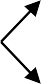 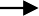 Рис. 1.3. Типова класифікація основних засобів підприємства.Власні основні засоби можуть формуватися за рахунок статутного (пайового, акціонерного) капіталу, додаткових коштів з відповідних джерел для розширення виробництва та власного прибутку. Орендовані основні засоби не належать підприємству орендарю, однак на підставі договору оренди використовуються в господарській діяльності. Орендовані основні засобивідображаються у балансі тільки орендодавця, що виключає можливість їх подвійного обліку. До діючих основних засобів відносяться ті, які знаходяться в експлуатації, у тому числі ті, які тимчасово не використовуються або здані в оренду іншим підприємствам на договірних засадах. До недіючих основних засобів відносяться ті, які знаходяться в резерві (в запасі, на складі).Залежно від функціонально го призначення та виду діяльності матеріальні основні засоби можна поділити на дві категорії: виробничі та невиробничі основні засоби. Виробничі основні засоби – це знаряддя праці, за допомогою яких працівники впливають на предмети своєї праці, а також на процеси, необхідні для забезпечення виробничої діяльності (наприклад, торгівля, закупівлі, виробництво). Вони або безпосередньо беруть участь у виробничому процесі, або певним чином сприяють йому, багаторазово беруть участь у виробничому циклі, поступово зношуються і частково переносять свою вартість на виготовлений продукт, не змінюючи при цьому своєї натуральної форми. Невиробничі основні засоби є необхідною умовою суспільного відтворення. До них належать основні засоби, які не беруть безпосередньої участі в основній діяльності, а обслуговують потреби працівників, функціонують протягом тривалого періоду часу, поступово зношуються, але не беруть участі у виробництві матеріальних благ, тому втрачена вартість не переноситься на продукт. За видами економічної діяльності основні виробничі фонди використовуються у промисловості, сільському господарстві, транспорті, зв'язку, будівництві, торгівлі, виробництві харчових продуктів та напоїв, лісовому господарстві, матеріально-технічному постачанні та збуті, заготівлі та інших видах матеріального виробництва, а також у житлово-комунальному господарстві, охороні здоров’я, фізичній культурі, соціальному забезпеченні, освіті, культурі, мистецтві, науці та науковому обслуговуванні, кредитуванні, управлінні та наданні базових послуг. Вона поділяється на дві категорії. Для кожної галузі класифікація основних фондів за натуральним складом виробничим призначенням конкретизується з урахуванням її специфіки, але можна навести всі класифікації за видами економічної діяльності.«У системі оподаткування виділяють 16 груп основних засобів та інших необоротних активів» [41].Класифікація та мінімально допустимих строків амортизації основних засобів та інших необоротних активів:Група 1 земельні ділянки;Група2 капітальні витрати на поліпшення земель, не пов’язані з будівництвом, мінімально допустимі строки корисного використання 15 років.Група3 будівлі (мінімально допустимі строки корисного використання 20 років),  споруди (мінімально допустимі строки корисного використання 15 років) передавальні пристрої (мінімально допустимі строки корисного використання 10 років);Група 4 машини та обладнання (мінімально допустимі строки корисного використання 5 років);З них: електронно-обчислювальні машини, машини для автоматичного оброблення інформації, пов’язані з ними засоби зчитування або друку інформації, пов’язані з ними комп’ютерні програми (крім програм, витрати на придбання яких визнаються роялті, та/або програм, які визнаються нематеріальним активом), інші інформаційні системи, комутатори, маршрутизатори, модулі, модеми, джерела безперебійного живлення та засоби їх підключення до телекомунікаційних мереж, телефони (в тому числі стільникові), мікрофони і рації, вартість перевищує 6000 гривень (мінімально допустимі строки корисного використання 2 роки);Група 5 транспортні засоби (мінімально допустимі строки корисного використання 5 років);Група 6 інструменти, прилади, інвентар, меблі (мінімально допустимі строки корисного використання 4 роки);Група 7 тварини (мінімально допустимі строки корисного використання 6 років);Група 8 багаторічні насадження (мінімально допустимі строки корисного використання 10 років);Група 9 інші основні засоби (мінімально допустимі строки корисного використання 12 років);Група 10 бібліотечні фонди, збереження Національного архівного фонду УкраїниГрупа 11 малоцінні необоротні матеріальні активиГрупа 12 тимчасові (нетитульні) споруди (мінімально допустимі строки корисного використання 5 років);Група 13 природні ресурси Група 14 інвентарна тара (мінімально допустимі строки корисного використання 6 років);Група 15 предмети прокату (мінімально допустимі строки корисного використання 5 років);Група 16 довгострокові біологічні активи (мінімально допустимі строки корисного використання 7 років);«Згідно із П(С)БО 7 у бухгалтерському обліку виділяються такі групи основних засобів: земельні ділянки; капітальні витрати на поліпшення земель;будинки, споруди та, передавальні пристрої; машини та обладнання; транспортні засоби; інструменти, прилади, інвентар (меблі); робоча і продуктивна худоба; багаторічні насадження; інші основні засоби» [43].Отже, згідно зі ст. 145 Податкового Кодексу основні засоби поділено на16 груп. По суті, це ті самі групи, що і в П(С)БО 7 «Основні засоби». Відмінність полягає у тому, що у правій колонці табл. 1.3 встановлено мінімально допустимі строки корисного використання. Тобто строк використання окремих груп основ них засобів не може бути менший, ніж це встановлено ст. 145 Податкового кодексу [41]. Наприклад, для будівель мінімально допустимий строк корисного використання – 20 років. Якщо за обліковою політикою підприємства він становить 15 років, цей строк не підходить для податкового обліку.Огляд літературних джерел та нормативно-правове регулювання обліку і аудиту операцій з основними засобамиДослідження генезису поняття «основні засоби» дає можливість стверджувати, що в перше про основні засоби підприємства згадується у працях французької школи на чолі з Гільбо А. та Леоте Е., які вважали, що актив включає основні засоби, оборотні засоби, витрачені засоби (вкладені в незакінчені процеси), засоби дебіторів і збитки. Вже у XVІІ–XX ст. Ла Порт М. запропонував класифікацію рахунків, де виділяв групу власності або майнових рахунків [58, с. 139]. Ця група виконувала специфічну господарську функцію управління ресурсами на підприємстві.У XІX–XX ст. Вейцман Р.Я. (1870–1936) розділив усі активи на дві групи – засоби у фазі обігу та засоби у фазі виробництва – та розмежував на основні засоби, засоби в обігу, засоби поза обігом [58, с. 140].У сучасних умовах розвитку української науки існує потреба більш глибокого обґрунтування поняття «основні засоби» як економічної категорії. Дискусії навколо його тлумачення тривають із моменту введення терміну внауковий обіг, тому умотивування визначень та пошук перспективних напрямів досліджень є важливою проблемою сучасної економічної науки.Дослідженню сутності та змісту поняття основних засобів як економічної категорії у сучасній науковій літературі присвячено багато наукових праць вітчизняних та зарубіжних учених. Відомі вчені-економісти вважають, що основні засоби є складовою частиною майна кожного суб’єкта господарювання незалежно від сфери діяльності та галузевої належності.Трактування сутності поняття «основні засоби» різними науковцямиБабіч В.В. основні засоби «це сукупність матеріальних цінностей, що мають натуральну форму та тривалий час діють, як у сфері матеріального виробництва, так і у сфері нематеріального, втрачаючи свою вартість у міру зношення» [4, с. 11]Бутинець Ф.Ф. основні засоби «матеріальні активи, які підприємство утримує з метою використання їх у процесі виробництва або постачання товарів, надання послуг, здавання в оренду іншим особам або для здійснення адміністративних і соціально- культурних функцій, очікуваний строк корисного використання (експлуатації) яких більше одного року (або операційного циклу, якщо він перевищує один рік» [6, с. 103]Довгалюк Н.В. основні засоби «матеріальні активи підприємства будь-якої форми власності, що неодноразово використовуються у виробничих циклах та зберігають свою натуральну форму, переносячи свою вартість на вироблену продукцію частинами, строк використання яких перевищує один рік (операційний цикл)» [12, с. 8]Жадан Т.А. основні засоби «матеріальні активи, які зберігають свою натуральну форму протягом всього корисного терміну експлуатації, що становить понад один рік (або операційний цикл, якщо він довший за рік), використовуються як під час здійснення господарської діяльності, так і під час виконання підприємством адміністративних чи соціально-культурних функцій та по частинах переносять свою вартість на результат власної діяльності виготовлений продукт, надану послугу або товар» [13, с. 115]Мішура В.Б. основні засоби «матеріальні активи, які зберігають свою натуральну форму протягом всього корисного терміну експлуатації, що становить понад один рік (або операційний цикл, якщо він довший за рік), використовуються як під час здійснення господарської діяльності, так і під час виконання підприємством адміністративних чи соціально-культурних функцій та по частинах переносять свою вартість на результат власної діяльності виготовлений продукт, надану послугу або товар» [38, с. 150]Неміш Ю.В. основні засоби «це вартісно виражені ресурси, які утримуються суб'єктом господарювання з метою використання в процесі виробництва, постачання товарів і послуг, надання в оренду іншим особам або для здійснення адміністративних чи соціально-культурних функцій, очікуваний строк експлуатації яких становить не менше одного року чи визначається межами операційного циклу понад один рік. вартість яких зменшується в процесі використання» [41, с. 70]Пирог О.В. основні засоби «є основою виробництва із притаманними їм фізичними властивостями. 3 точки зору активів підприємства, основні засоби повинні приносити у результаті свого використання економічну вигоду. Основні засоби е об'єктом капітальних вкладень, що характеризує взаємозв'язок процесу інвестування та основних засобів» [47, с. 242]Стельмах Х.П. основні засоби «активи підприємства, що використовуються матеріальному та нематеріальному виробництвах (виготовленні товарів, наданні послуг) із можливим строком експлуатації більше одного року» [60, с. 82] Яковишина Н.А основні засоби «матеріальні активи, які зберігають свою натуральну форму протягом всього корисного терміну експлуатації, що становить понад один рік (або операційний цикл, якщо він довший за рік), використовуються як під час здійснення господарської діяльності, так і під час виконання підприємством адміністративних чи соціально-культурних функцій та по частинах переносять свою вартість на результат власної діяльності - виготовлений продута, надану послугу або товар» [66, с. 781].Дослідження різних форм прояву сутності поняття, яке описує основні засоби підприємства свідчить, що основні засоби є основою активів та мають важливе значення для виробничої та господарської діяльності підприємства.Отже, сучасні науковці під час розгляду цього поняття визначають такі його сутнісні характеристики:матеріальна форма активів;залучення у виробництво та реалізацію товарів;наявність незмінної натуральної форми;строк корисного використання більше одного року (або операційного циклу, якщо він перевищує один рік);перенесення вартості на заново створений продукт частинами в міру зношення; – можливість надання в оренду іншим особам.Основні засоби становлять основу матеріально-технічної бази більшості підприємств, адже саме вони займають найбільшу питому вагу у структурі активів. Від прийнятих управлінських рішень щодо наявності, структури та руху основних засобів значно залежить ефективність функціонування підприємства загалом. Роль основних засобів у процесі виробництва, особливості їх відтворення в умовах ринкової економіки зумовлюють особливівимоги до інформації про наявність, рух, структуру, стан та використання основних засобів.Таблиця 1.5 Основні нормативно-правові документи, що регулюють облік і аудит основнихзасобівПродовження табл. 1.5В Україні поняття основних засобів визначено документами нормативно- правового характеру, основними з яких є «Положення (стандарт) бухгалтерського обліку 7 «Основні засоби» [50] та Податковий кодекс України [48]. Відповідно до пункту 4 П(С)БО 7 Основні засоби, основні засоби – це матеріальні активи, які підприємство утримує з метою використання їх у процесі виробництва або постачання товарів, надання послуг, здачі в оренду іншим особам або для здійснення адміністративних і соціально-культурних функцій, очікуваний строк корисного використання (експлуатації), яких більше одного року (або операційного циклу, якщо він довший за рік)» [50]. У даному визначені вагомими є такі сутнісні характеристиками поняття основних засобів: вони є матеріальними активами, використовуються в процесі виробництва або постачання товарів, надання послуг, надаються в оренду іншим особам, строк корисного використання більше року або операційного циклу (якщо він більше року). Отже, вагомою є така сутнісна характеристика, як використання основних засобів для здійснення адміністративних та соціально-культурних функцій. Діяльність підприємства спрямована на отримання прибутку в результаті виробництва продукції, реалізації товарів та надання послуг. Об’єктивними умовами існування підприємства є безперервний, постійно повторюваний процес виробництва та реалізації товарів, а основні засоби використовуються саме для забезпечення цієї безперервної економічної діяльності підприємства. Виходячи з головної мети функціонування підприємства, вважаємо дану сутнісну характеристику вагомою. Разом із тим у пп. 14.1.138 Податкового кодексу України зазначається: «Основні засоби – матеріальні активи, у тому числі запаси корисних копалин наданих у користування ділянок надр (окрім вартості землі, незавершених капітальних інвестицій, автомобільних доріг загального користування, бібліотечних і архівних фондів, матеріальних активів, вартість яких не перевищує 6000 гривень, невиробничих основних засобів і нематеріальних активів), що призначаються платником податку для використання у господарській діяльності платника податку, вартість яких перевищує 6000 гривень і поступово зменшується у зв'язку з фізичним або моральним зносом та очікуваний строккорисного використання (експлуатації) яких з дати введення в експлуатацію становить понад один рік (або операційний цикл, якщо він довший за рік)» [48]. На відміну від визначення поняття основних засобів у П(с)БО 7 у Податковому кодексі практично не розкривається їх економічна сутність, наявна лише чітка вартісна межа віднесення активів до основних засобів (їх вартість повинна перевищувати 6000 грн.). У стандарті зазначена грань не встановлена, і підприємство саме вирішує, які з активів відносити до основних засобів. Така неузгодженість вартісної межі створює певні складнощі в обліковій політиці підприємства.З огляду на в міжнародну практику, де облік основних засобів ведеться відповідно до Міжнародного стандарту бухгалтерського обліку 16 «Основні засоби», «основні засоби – це матеріальні об’єкти, що їх: утримують для використання у виробництві або постачанні товарів чи наданні послуг, для передачі в оренду або для адміністративних цілей; використовуватимуть, за очікуванням, протягом більше одного періоду» [36]. Вважаємо таке визначення періоду використання основних засобів, яке наведене у стандарті («протягом більше одного періоду»), є не досить чітким на відміну від П(с)БО 7, де період корисного використання становить більше одного року або одного операційного циклу.Висновки до розділу 1Розвиток підприємства можливий лише за рахунок ефективного використання ним наявних економічних ресурсів, зокрема основних засобів, які мають важливе значення для будь-якого підприємства, адже саме вони становлять продуктивну частину його майна та забезпечують здійснення операційної діяльності.Під час дослідження було сформовано порівняльну характеристику податкового та бухгалтерського підходів щодо визнання основних засобів. Зазначене дозволяє стверджувати, що Характеристики матеріальних основних засобів, такі як матеріальність та строк корисного використання, абсолютно однакові в бухгалтерському та податковому законодавстві. Що стосується контрольованості, призначення та вартісних обмежень, бухгалтерський та податковий облік мають дуже різні погляди.Нормативно-правові акти різняться в трактуваннях поняття «основні засоби». «Згідно з п. 4 Положення (стандарту) бухгалтерського обліку 7Основні засоби основні засоби підприємства – це матеріальні активи які підприємство утримує з метою використання їх у виробничому процесі або постачання товарів, надання послуг, здавання в оренду іншим особам або для здійснення адміністративних та соціально-культурних функцій, очікуваний строк корисного використання (експлуатації) яких більше одного року (або операційного циклу, якщо він довший за один рік)»Виходячи з цього визначення, зрозуміло, що основні засоби (за винятком землі) поступово втрачають свою якість під впливом фізичних сил, технологічних та економічних факторів, тобто фізично та морально зношуються. Поступове перенесення вартості наявних основних засобів на готову продукцію та накопичення грошових коштів для заміни зношених елементів називається амортизацією. Компанії обирають один із шести методів амортизації при визначенні строку корисного використання основного засобу.Передумовою раціонального обліку основних засобів є їх класифікація, тобто об'єднання в якісно однорідні групи за певними ознаками. Основними бухгалтерськими класифікація ми є класифікація за використанням (активні, неактивні), правом власності (власні, орендовані) та призначенням (виробничі, невиробничі). Для цілей податкового обліку найважливішою класифікація за мінімально допустимим строком амортизації.РОЗДІЛ 2. АНАЛІЗ ЕФЕКТИВНОСТІ ВИКОРИСТАННЯ ОСНОВНИХ ЗАСОБІВ ТОВ «ПМК ПЛАНЕТА-БУД»Аналіз основних показників діяльності ТОВ «БМК Планета-Буд»Базою дослідження для написання дипломної роботи було ТОВ «БМК Планета-Буд», яке за видом економічної діяльності відноситься до будівельних підприємств. Оскільки чинники зовнішнього середовища створюють значний вплив на діяльність підприємства, варто подивитись стан будівельної галузі в Україні за останні роки. Протягом останніх років в Україні спостерігається динамічний розвиток будівельної галузі. Це обумовило позитивний вплив на зростання економіки країни.Таблиця 2.1Індекси будівельної продукції у 2016-2020 роках11Дані наведено без урахування тимчасово окупованої території Автономної Республіки Крим, м. Севастополя, за 2016-2020 рр. також без частини тимчасово окупованих територій у Донецькій та Луганській областях./За даними Державної служби статистики України розподіл продукції за характером будівництва становив:Нове будівництво склало 36,1% від загального обсягу виробленої будівельної продукції, ремонт (капітальний та поточний) – 36,9%, реконструкція та технічне переоcнащення – 27,0%.Згідно з даними Державної служби статистики України, виробництво будівельної продукції в 2020 році становило 202,8 млрд. грн., що на 11,6 % більше порівняно з 2019 роком (табл. 2.2).Таблиця 2.2 Обсяг виробленої будівельної продукції за видами у 2016–2020 роках1 ,млн грн.1Дані наведено без урахування тимчасово окупованої території Автономної Республіки Крим, м. Севастополя, за 2016-2020 рр. також без частини тимчасово окупованих територій у Донецькій та Луганській областях./Як видно за даними табл. 2.2, потягом досліджуваного періоду в Україні обсяги будівництва зростають. Так, з 2016 року по 2020 рік загальні значення будівництва збільшились майже у 3 рази. При цьому слід відмітити, що у 2016 році більші значення мало будівництво будівель. Протягом останніх трьох років переважає будівництво інженерних споруд. Більш наочно це наведено на рис. 2.1.1400001200001000008000060000400002000002016	2017	2018	2019	2020Рис. 2.1. Обсяг виробленої будівельної продукції у 2016–2020 рокахЛідерами за обсягами виробленої в 2020 році будівельної продукції стали:− Київська область - 10294,8 млн грн,− Дніпропетровська область - 19484,5 млн грн,− Одеська область - 17313,5 млн грн,− Харківська область - 14731,3 млн грн.Зростання будівельної активності відбувалося завдяки розширенню інвестиційних видатків підприємств на проведення будівельних робіт та покращенню умов ведення бізнесу. Так, у 2020 році Україна стрибнула на сім сходинок вгору та посіла 64 місце в одному з найважливіших міжнародних рейтингів Doіng Busіness, який дає можливість оцінити легкість ведення бізнесу за десятьма основними показниками та дозволяє порівнювати країни між собою.Здебільшого саме будівельна галузь обумовила зростання рейтингу України, усунувши перешкоди для бізнесу. Ще декілька років тому в рейтингу Світового банку Doіng Busіness за показником «Отримання дозволів на будівництво» Україна перебувала на 140 місці, а наразі посідає 20 місце – якісні перетворення підняли країну в рейтингу на 120 пунктів (табл. 2.3).Таблиця 2.3Україна в рейтингу Doіng Busіness у 2018-2020 ррНормативне врегулювання будівельної діяльності, що полягає у створенні Єдиної державної електронної системи у складі містобудівного кадастру, спрощенні й забезпеченні прозорості ряду процедур на передпроектній стадії, усуненні штучних перепон під час проектування та будівництва є передумовою динамічного розвитку будівельній галузі в Україні. При цьому темпи зростання обсягів виробництва будівельної продукції будуть залежати від темпів зростання економіки країни. Отже, досліджуване підприємство функціонує у середовищі економічного зростання будівельної галузі, отже має значний тиск конкуренції.Товариство з обмеженою відповідальністю «БМК Планета-Буд» діє на підставі статуту (Додаток Г), є юридичною особою, яка має поточний рахунок та інші рахунки у банках, самостійний баланс, має круглу печатку, кутовий штамп з власним ім'ям, бланки, знак для товарів та послуг та має іншу атрибутику юридичної особи. Також Товариство з обмеженою відповідальністю «БМК Планета-Буд» може нести обов’язки, від свого імені укладати договори, бути позивачем та відповідачем в суді, в господарському суді, в третейському суді, а також може набувати майнові та пов’язані з ними немайнові права,.Товариство може створювати дочірні підприємства з правом юридичної особи, відкривати філії та представництва з правом відкриття поточних та інших рахунків, затверджувати відповідні положення.Товариство має право продавати, передавати безоплатно, обмінювати, здавати в оренду юридичним і фізичним особам або іншим чином користуватися і розпоряджатися засобами виробництва та іншими матеріальними цінностями, якщо це не суперечить законодавству України. Ідентифікаційний код ЄДРПОУ 32827777, зареєстрованого Печерською РДА м. Києва, реєстраційний №10701050001003009 від 17.02.2004р, свідоцтво про державну реєстрацію підприємства серія А00№ 027519 (Додаток А)Підприємство являється платником податку на додану вартість на загальних підставах.Учасниками Товариства є:Громадянин України Покотило Володимир Петрович, резидент республіки Кіпр «Вірсікс Лімітед (код реєстрації НЕ 219094), резидент республіки КіпрКомпанія з обмеженою відповідальністю «Саністал менеджмент лімітед» (код реєстрації НЕ 205816), резидент республіки Кіпр «Валтеріум холдінгз лімітед» (код реєстрації НЕ 213163).Органами управління Товариства є:загальні збори учасників;виконавчий орган Товариства;ревізійна комісія.До	виключної	компетенції	загальних	зборів	учасників	Товариства належить:визначення основних напрямків діяльності Товариства і затвердження його планів та звітів про їх виконання;внесення змін до Статуту Товариства;встановлення розміру, форми і порядку внесення Учасниками додаткових вкладів;обрання та відкликання членів Ревізійної комісії;призначення та звільнення Директора підприємствавизначення умов оплати праці посадових осіб Товариства та інше.Керівництво поточною діяльністю здійснює Директор. Директор обирається загальними зборами Учасників Товариства на строк до трьох років і несе персональну відповідальність за діяльністю Товариства.Контроль за фінансовою та господарською діяльністю Товариства здійснюється Ревізійною комісією.Трудовий колектив Товариства становлять усі громадяни, які своєю працею беруть участь в його діяльності на основі трудового договору, а також інших форм, що регулюють трудові відносини працівника з Товариством.Товариство самостійно встановлює форми оплати праці, розмір заробітної плати, а також інших видів винагороди працівників.Трудовий колектив підприємства станом на 1.01.21 р складає 380 осіб, які зайняті в діяльності підприємства.Підприємство володіє значним інтелектуальним потенціалом, має дружні, тісні стосунки з партнерами, оснащене сучасними інформаційними засобамидіяльності і управління, облік і управління діяльністю здійснюються за допомогою комп'ютерної мережі.ТОВ «БМК Планета-Буд» створене на приватній власності його засновників. Діяльністю підприємства управляє Директор та його заступники (рис. 2.2): комерційний директор, фінансовий директор.Рис. 2.2. Організаційна структура ТОВ «БМК Планета-Буд».Організаційна структура підприємства є лінійно-функціональною. Лінійнимкерівникамдопомагаютьфункціональніпредставникиуприйняттівідповіднихрішень,програміпланів.Вонидоводятьсвої рішення через вище керівництво до керівників нижчого рівня, і їхня роль  у компанії є дуже важливою.Це включає технічну підготовку діяльності, формулювання рішень управлінських проблем і звільнення голови правління від планування, фінансових розрахунків, логістики тощо. До переваг лінійно-функціональної організаційної структури управління належать: швидка реалізація управлінських рішень; висока спеціалізація, що призводить до підвищення ефективності роботи функціональних служб; існує можливість маневрування ресурсами.Головними недоліками такої організаційної системи є недостатня гнучкість при вирішенні нових завдань; ускладнена координація діяльності функціональних підрозділів з упровадженні нових програм; ускладнена реалізація внутрішньовиробничих конструкторських і технологічних новацій без залучення керівників вище ланки; надмірний розвиток вертикальної складової системи управління.Управління фінансовою діяльністю здійснює фінансовий директор. Разом з директором він несе відповідальність за фінансовий стан підприємства. Облік діяльності фірми здійснює головний бухгалтер.Комерційний директор здійснює оперативне планування, реалізацію поставлених завдань, вносить відповідні корективи та здійснює контроль за процесом виконання плану. Взагалі, економічна служба побудована на принципі максимального врахування динаміки навколишнього середовища. Виходячи з цього, комерційний директор здійснює ціноутворення, прогнозування, економічний аналіз та управління персоналом. Свою діяльність, виходячи з стратегії розвитку підприємства, що визначає директор, він будує на основі інформації, отриманої від фінансового директора, начальника відділу постачання та головного бухгалтера.Діяльність, зазначена у статуті ТОВ «БМК Планета-Буд» дуже різноманітна і має багато розгалужень, що можна побачити на рис. 2.3.Але основними видами діяльності у досліджуваному періоді (за кодами КВЕД) були:45.21.1 Будівництво будівель45.34.0 Інші монтажні роботи74.20.1 Діяльність у сфері інжинірингуРис. 2.3. Види діяльності ТОВ «БМК Планета-Буд» за статутом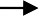 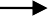 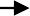 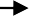 Техніко-економічні показники діяльності підприємства дозволяють оцінити організацію виробництва, технологічний рівень, рівень продуктивності праці, ефективність матеріальних, трудових, фінансових затрат.Проведемо аналіз техніко-економічних показників ТОВ «БМК Планета- Буд» за 2019-2020 роки (табл. 2.4) за даними фінансової звітності (Додаток В)Таблиця 2.4 Аналіз техніко-економічних показників ТОВ «БМК Планета-Буд»за 2018-2020 рр.За даними таблиці 2.4 можна побачити, що чистий дохід від реалізації мав найбільше значення в 2020 році, що показує позитивну тенденцію. Даний показник є більшим показника 2019 року на 28110 тис. грн. (або 90,5%). Збільшення темпів відбувається за рахунок росту ринку будівельних послуг, що було розглянуто вище.Собівартість реалізованої продукції в 2020 році становила 57235 тис. грн., даний показник збільшився за останній рік на 28119 тис. грн., що пояснюється темпом зростання реалізації будівельних послуг та цін на них.Відносно реалізованих послуг варто відмітити, що 2019 рік був для підприємства не досить вдалим-доходи та витрати знизились відносно 2018 року майже вдвічі. Це пояснюється тим, що субпідрядник скасував будівельний контракт на значну суму.Разом з тим, слід відмітити позитивну тенденцію у щорічному зростанні чистого прибутку за досліджуваний період. Так, у 2019 році чистий прибуток підприємства збільшився на 1882,7 тис. грн. (або на 195,6%) відносно попереднього року, а у 2020 році спостерігалося зростання зазначеного показника на 300,9 тис. грн. (або на 10,6%).Вартість необоротних активів складала в 2019 р. 55700 тис. грн., що перевищує показник 2018 року на 13701 тис. грн. (або на 32,6%). У 2020 році значення вартості необоротних активів знизилось на 1292 тис. грн. (або на 2,3%) через списання зношених основних засобів.Продуктивність праці персоналу мала найбільший рівень у 2020 році та становила 739 тис. грн. на 1 працюючого, що на 351,4 тис. грн вище показника попереднього року.Матеріаломісткість продукції зросла у 2019 році відносно 2018 року та склала 42,1%, що має високе значення. В 2020 році цей показник знизився на 1,4%.Рентабельність продукції, що визначається як відношення чистого прибутку до собівартості реалізованої продукції мало максимальне значення у 2019 році -10,3%. Протягом 2020 року цей показник зазнав зниження на 4,8%.Рентабельність необоротних активів, що визначається як відношення чистого прибутку до середньорічної вартості активів підприємства поступово збільшується у досліджуваному періоді та складає 5,8%. Даний показник за 2020 рік збільшився на 0,7%.Витрати на 1 гривню наданих будівельних послуг, які визначаються як відношення різниці чистого доходу та чистого прибутку до чистого доходу складають в 2020 році 94 копійки, що більше за значення 2019 року на 5 копійок.Надалі вважаємо за доцільне провести аналіз фінансового стану підприємства, для проведення якого обрано найбільш вагомі показники.Коефіцієнт поточної ліквідності (Кп.л.) – це відношення оборотних активів до поточних зобов’язань підприємства і показує достатність ресурсів підприємства, які можуть бути використані для погашення його поточних зобов’язань (табл. 2.5)Таблиця 2.5 Аналіз коефіцієнту поточної ліквідності (покриття) ТОВ «БМК Планета-Буд» за2018-2020 рр.Як видно із розрахунків, на 1 гривню поточних зобов’язань підприємства припадає 1,11 грн оборотних активів у 2018 році; 1,13 грн. у 2019 році та 1,28 грн. у 2020 році. Значення коефіцієнта знаходиться у межах орієнтовно позитивного діапазону, що свідчить про достатність ресурсів, які можуть бути використані для своєчасного погашення підприємством поточних зобов’язань. Крім того, у досліджуваному періоді значення Коефіцієнта поточної ліквідності зростало, що можна прокоментувати, як позитивну тенденцію.Коефіцієнт швидкої ліквідності враховує якість оборотних активів і є більш значимим показником ліквідності, оскільки при його розрахунку враховуються найбільш ліквідні поточні активи) (табл. 2.6)Таблиця 2.6 Аналіз коефіцієнту швидкої ліквідності ТОВ «БМК Планета-Буд»за 2018-2020 рр.Дані таблиці 2.6 свідчать, що протягом досліджуваного періоду Коефіцієнт швидкої ліквідності також мав тенденцію до зростання, що є позитивним для підприємства. Так, у 2018 році на 1 гривню поточної заборгованості припадало 1,01 грн. ліквідних активів, в 2019 році цей показник мав значення 1,06, а у 2020 році збільшився до 1,22. В цілому, показник коефіцієнта швидкої ліквідності протягом досліджуваного періоду, знаходиться у межах орієнтовно позитивного значення.Коефіцієнт абсолютної ліквідності К.а.л. розраховується як відношення найбільш ліквідної частини оборотних активів: грошових коштів та короткострокових фінансових вкладень до поточних зобов’язань (табл. 2.7)Таблиця 2.7Аналіз коефіцієнту абсолютної ліквідності ТОВ «БМК Планета-Буд» за 2018-2020 рр.За даними табл. 2.7 видно, що грошова платоспроможність підприємства протягом звітного періоду поступово зростає та знаходиться в межах орієнтовно позитивних значень, що свідчить про повну можливість підприємства здійснити негайні розрахунки грошовими коштами та поточними зобов’язаннями.Для аналізу забезпечення структури власного капіталу фінансової стійкості підприємству визначено коефіцієнт фінансової незалежності (автономії) (табл. 2.8).Таблиця 2.8 Аналіз фінансової незалежності ТОВ «БМК Планета-Буд» за 2018-2020 рр.З наведених в табл. 2.8 даних видно, що доля власного капіталу Товариства у загальній сумі засобів, авансованих у його діяльність, протягом 2018-2020 рр. поступово збільшується та знаходиться в межах рекомендованих значень, що є достатньо позитивним фактором.Коефіцієнт рентабельності активів показує рівень ефективності використання підприємством своїх активів для отримання прибутку (табл. 2.9).Таблиця 2.9 Аналіз рентабельності активів ТОВ «БМК Планета-Буд» за 2018-2020 рр.Рентабельності активів характеризує ефективність використання активів і показує, скільки підприємство отримувало прибутку з вкладених ресурсів. Показник знаходиться в межах рекомендованих значень, але його показники низькі, хоча й мають динаміку до зростання протягом досліджуваного періоду.Найбільш узагальнену оцінку фінансової стійкості підприємства дає коефіцієнт співвідношення позичкового капіталу і власного (табл. 2.10).Таблиця 2.10 Аналіз співвідношення позичкового капіталу і власного ТОВ «БМК Планета-Буд» за 2018-2020 рр.Розрахунки свідчать, що на кінець 2020 року на кожну 1 гривню власних коштів, вкладених в активи підприємства, припадає 0,3 грн. позикових коштів. Збільшення коефіцієнту співвідношення позичкового капіталу і власного на протягом досліджуваного періоду свідчить про зниження фінансової стійкості підприємства на що керівництву слід звернути увагу.Формування методики економічного аналізу основних засобів ТОВ«БМК Планета-Буд»Для ефективного функціонування підприємства велике значення має аналіз його основних засобів.Аналіз в буквальному розумінні (від грецького αναλύσις – розкладання, розчленування) виступає як операція розчленування явища або відношення міжпредметами на складові елементи, яку виконують в процесі пізнання і практичної діяльності.Аналізуючи основні засоби, треба брати до уваги те, що збільшення обсягу продукції, яка виробляється, залежить від частки в цих активах нових, досконаліших засобів праці.Для формування методики економічного аналізу основних засобів, доцільно застосувати системний підхід. З урахуванням цієї вимоги складається програма аналітичної роботи, а саме:виявлення завдання на проведення аналізу основних засобів ТОВ «БМК Планета-Буд»;виявлення і погодження мети і завдань, строків виконання, визначення кола фахівців, що беруть участь у проведенні аналізу основних засобів тощо;отримання оцінки ситуації, що склалася з основними засобами, вивчення причинно – наслідкових зв’язків процесів і явищ, які характеризують стан основних засобів ТОВ «БМК Планета-Буд», ступеня і напрямків впливу чинників внутрішнього й зовнішнього середовища на основні засоби, оцінка ефективності використання основних засобів, рівень забезпеченості основними засобами;з’ясування умов, що сприяють позитивному впливу на результати роботи основних засобів;визначення умов, які негативно впливають на результати роботи основних засобів; пошук варіантів рішень, які забезпечують поліпшення стану основних засобів та підвищення ефективності їх функціонування;підготовка пропозицій для покращення стану основних засобів підприємства й подання їх керівництву.Серед основних принципів економічного аналізу основних засобів ТОВ«БМК Планета-Буд» слід зазначити:Ефективність;Нейтральність;Обережність і критичність;Об’єктивність і точність;Конкретність і дієвість;Систематичність і спадковість;Своєчасність.Основними завданнями аналізу основних засобів ТОВ «БМК Планета- Буд» є:виявлення рівня забезпеченості основними засобами підприємства і його структурних підрозділів;відповідність	величини,	складу	і	технічного	стану	основних	засобів потребам в них;своєчасність оновлення основних засобів на підприємстві;ступінь використання основних засобів і факторів, що впливають на її рівень;стан та структура невиробничих основних засобів.Виходячи із сформульованих завдань, потрібно обрати методи проведення економічного аналізу основних засобів. Дослідження наукових аналітичних підходів дозволило виділити для аналізу основних засобів ТОВ«БМК Планета-Буд» найбільш ефективні методи: горизонтальний та вертикальний аналіз, структуру та динаміку руху основних засобів, коефіцієнтний аналіз.Для поглибленого вивчення питання основних засобів необхідно проаналізувати значення основних показників, що характеризують стан та рух основних засобів підприємства (табл. 2.11).Визначальною особливістю загальнонаукових прийомів є їх універсальність. Вони включені до тканини наукового пізнання у всіх його сферах.Серед загальнонаукових прийомів економічного аналізу, є спостереження, аналіз і синтез, індукція і дедукція, аналогія та порівняння, логічне рішення і експеримент, узагальнення і обмеження, абстрагування, перехід від абстрактного до конкретного, моделювання.Таблиця 2.11 Показники, що характеризують стан використання основних засобівКожна розвинена наука попри загально-філософських користується своїми особливими прийомами, які випливають з того чи іншого розуміння сутності її об’єкту.Тому, найчастіше, в особливу категорію виділяють конкретно-наукові або спеціальні прийоми (Рис. 2.5).Рис. 2.5. Основні класифікаційні ознаки прийомів аналізу основнихзасобів ТОВ «БМК Планета-Буд»Серед основних джерел інформації для економічного аналізу основних засобів ТОВ «БМК Планета-Буд» слід зазначити:первинні документи ТОВ «БМК Планета-Буд» з обліку основних засобів (акт приймання-передачі (внутрішнього переміщення) основних засобів (ОЗ-1), акт приймання-здачі відремонтованих, реконструйованих і модернізованих об’єктів основних засобів (ОЗ-2), акт на списання основних засобів (ОЗ-3), акт на списання, загальна оцінка стану основних засобів та аналіз ефективності їх використання автотранспортних засобів (ОЗ-4), акт про установку, пуск та демонтаж будівельної машини (ОЗ-5), інвентарна картка обліку основних засобів (ОЗ-6), опис інвентарних карток з обліку основних засобів (ОЗ-7), картка обліку руху основних засобів (ОЗ-8), інвентарний список основних засобів (за місцем їх знаходження, експлуатації) (ОЗ-9), розрахунок амортизації основних засобів (ОЗ-14), акт введення в господарський оборот об’єкта права інтелектуальної власності у складі нематеріальних активів (НА- 1), інвентарна картка обліку об’єкта права інтелектуальної власності у складі нематеріальних активів (НА-2), акт вибуття (ліквідації) об’єкта права інтелектуальної власності у складі нематеріальних активів (НА-3), інвентаризаційний опис об’єктів права інтелектуальної власності у складі нематеріальних активів (НА-4);дані аналітичних і синтетичних рахунків (10 «Основні засоби», 11«Необоротні матеріальні активи», 12 «Нематеріальні активи», 13 «Знос (амортизація) необоротних активів», 15 «Капітальні інвестиції») з обліку основних засобів;облікові регістри обліку основних засобів (Журнал 4, відомість 4.1);фінансова звітність ТОВ «БМК Планета-Буд»;інші бухгалтерські документи.До додаткових джерел інформації для аналізу основних засобів відносяться документи, регулюючі господарську діяльність ТОВ «БМК Планета-Буд», а саме:офіційні документи, а також акти ревізій і перевірок, накази і розпорядження; господарсько – правові документи: договори, угоди, вирішення арбітражних і інших судових органів, рекламації;рішення спільних зборів колективу, акціонерів;матеріали вивчення передового досвіду, придбані з різних джерел інформації; технічна і технологічна документація;матеріали спеціальних досліджень стану основних засобів на окремих робочих місцях ( хронометраж, фотографія і так далі);усна інформація, отримана як від членів трудового колективу, так і з інших джерел.Аналіз основних засобів починається із визначення забезпеченості ними підприємства. Отже, почнемо аналіз з дослідження динаміки основних засобів підприємства (табл. 2.12).Таблиця 2.12 Аналіз динаміки основних засобів ТОВ «БМК Планета-Буд» за 2018-2020рр.За даними таблиці 2.12 можна зробити висновки про позитивну динаміку основних засобів ТОВ «БМК Планета-Буд» у досліджуваному періоді. Так, протягом 2019 року підприємство збільшило свої основні засоби на 21331 тис. грн., що становить 54,71 % в порівнянні з 2018 роком. При цьому слідвідмітити, що збільшення спостерігається по кожній групі основних засобів. Наступного, 2020 року загальна сума основних засобів, що рахуються на балансі підприємства зросла на 1002 тис. грн., що становить 1,66 % в порівнянні з 2019 роком. Це свідчить про те, що керівництво підприємства розуміє який вагомий вплив має матеріальна база для ефективного функціонування та розвитку підприємства.Під час проведення аналізу необхідно з’ясувати, чи достатньо у підприємства основних засобів, яка їхня динаміка, склад і структура. Аналіз динаміки основних засобів за обсягом, складом та структурою є підставою визначення тенденцій розвитку матеріально-технічної бази підприємства, оцінки його виробничого потенціалу.Отже, проаналізуємо структуру основних засобів ТОВ «БМК Планета- Буд» (табл. 2.13). Структура основних засобів – це процентне співвідношення окремих складових елементів цих засобів до їх загальній вартості.Таблиця 2.13Аналіз структури основних засобів ТОВ «БМК Планета-Буд» за 2018-2020рр.Візуально	структуру	основних	засобів	ТОВ	«БМК	Планета-Буд»	за досліджуваний період представлено на рис. 2.6.Рис. 2.6. Відображення структури основних засобів ТОВ «БМК Планета-Буд» за 2018-2020рр.Дані таблиці 2.13 свідчать, що в структурі основних засобів ТОВ «БМК Планета-Буд» переважає група «Будинки, споруди та передавальні пристрої», вартість яких протягом досліджуваного періоду складала половину загальної вартості основних засобів. Так, у 2018 році цей показник 47,2%, у 2029 році - 55%, а у 2020 році 54,5%. Це закономірно, бо вартість будівель та споруд є забагато більшою ніж вартість, скажемо, інструментів і приладів. Але, щодо інвентарю, приладів та інструментів – за даними, що наведено в табл. 2.13 можна побачити, що у 2018 році їх частка складала четверту частину усіх основних засобів підприємства (25,3%). Протягом двох наступних років інструменти, прилади та інвентар у загальній сукупності складали відповідно 19,2% та 19,5%, що також показує їх значну частку. Це також можна відзначити, як позитивний момент, оскільки для даного підприємства зазначена група основних засобів складає основу виробничих засобів праці. На подібному рівні знаходяться показники транспортних засобів у структурі основних засобів підприємства. На частку інших основних засобів у досліджуваному періоді припадає від 2,5% (у 2018 р) до 3,2% (у 2020 р). Наочне відображення структури основних засобів наведено на рис. 2.5.При оцінці структури основних виробничих засобів необхідно враховувати, що їх структурні елементи істотно відрізняються зафункціональною роллю в процесі виробництва, а тому не з однаковою активністю впливають на кінцеві результати господарювання. Тому, далі зробимо оцінку ефективності використання основних засобів підприємства та з’ясуємо який вплив здійснюють основні засоби на результати роботи підприємства.Оцінка ефективності використання основних засобів ТОВ «БМК Планета-Буд» та їх вплив на результати роботи підприємстваУзагальнюючими показниками, що характеризують рівень забезпеченості підприємства основними виробничими засобами, є фондоозброєність, яку обчислюють як за звітний період, так і за більш короткий проміжок часу, а також за ряд років, що дозволить глибше оцінити зміну показників у динаміці, особливо при вивчені технічного стану основних засобів (табл.2.14).Таблиця 2.14 Оцінка забезпеченості ТОВ «БМК Планета-Буд» основними засобамиЗростання фондоозброєності праці одного працюючого показують рівень забезпеченості основними засобами основного виду діяльності. Аналогічну ситуацію можна побачити й відносно активних основних засобів. Але для економічної достатності важливими є випереджальне зростання продуктивності праці над озброєністю праці, тому що це обумовлює ефективність використання основних засобів.Як можна побачити за даними табл. 2.14, середньорічна вартість активних основних засобів, як і всіх основних засобів підприємства протягом досліджуваного періоду зростала. Найбільший темп росту спостерігався у 2019 році. Фондоозброєність праці одного працюючого, як і одного технічна озброєність одного робітника відповідно зростала на 150%. У 2020 році темп росту цих показників дещо сповільнився: середньорічна вартість основних засобів, як і активної їх частини мала темп росту в межах 101 %. На такий саме процент зросли фондоозброєність праці одного працюючого та одного робітника. Отже, за результатами проведеної оцінки забезпечення ТОВ «БМК Планета-Буд» основними засобами можна зробити висновки про позитивну тенденцію у досліджуваному періоді.Рух основних засобів за повною первинною вартістю визначається за формулою:FK = FH + FП – FB,	(2.1)де FK – вартість (наявність) основних засобів на кінець звітного періоду; FH – вартість (наявність) основних засобів на початок звітного періоду; FП – вартість основних засобів, що поступили;FB – вартість основних засобів, які вибули.Аналіз якісного (технічного) стану основних засобів починають з визначення рівня їх фізичного зносу. Для цього використовують коефіцієнти зносу та придатності:коефіцієнт зносу основних засобів показує, яку питому вагу займає сума основних засобів в їх первісній вартості і розраховується як відношення суми нарахованого зносу до первісної вартості основних засобів.коефіцієнт придатності визначається як кратне від ділення залишкової вартості основних засобів на початок (кінець) року (це різниця між первісною вартістю основних засобів на початок (кінець) року і сумою нарахованого зносу за весь період їх експлуатації на початок (кінець) року) на первісну вартість основних засобів на початок (кінець) року. Його можливо розрахувати також як різницю між 100 % і коефіцієнтом зносу, обчисленого у відсотках.Зростання	коефіцієнта	зносу	(і,	відповідно,	зниження	коефіцієнта придатності) може бути зумовлене:методом нарахування амортизації, що застосовується;придбанням	або	отриманням	від	інших	господарюючих	суб’єктів основних засобів з рівнем зносу більше, ніж в середньому по підприємству;низькими темпами оновлення основних засобів;невиконанням завдання з введення в експлуатацію основних засобів та їх модернізації.Таблиця 2.15 Аналіз технічного стану основних засобів ТОВ «БМК Планета-Буд»За даними табл. 2.15 можна побачити, що найбільший рівень зношуваності спостерігається у групі «Інші основні засоби», по якій спостерігається погіршення технічного стану у досліджуваному періоді(зростання коефіцієнту зносу вдвічі - з 15,8 % до 32,2 %). Аналогічна тенденція спостерігається по всіх видах основних засобів у досліджуваному періоді, хоча основні засоби по кожній групі в цілому мають невисоке значення зношеності. Крім того, кожен рік вартість основних засобів зростає. Тут потрібно врахувати, що коефіцієнт зносу не відображає фактичної зношеності основних засобів, а коефіцієнт придатності не дає точної оцінки їх поточної вартості. На ТОВ «БМК Планета-Буд» це пояснюється наступними причинами:на суму зносу основних засобів великий вплив здійснює метод нарахування амортизації, що застосовується на підприємстві;вартісна оцінка основних засобів залежить від стану кон’юнктури попиту, а отже, може відрізнятися від оцінки, отриманої за допомогою коефіцієнту придатності. Збільшення основних засобів відбувалося не тільки за рахунок надходження нових, а й за рахунок дооцінки функціонуючих на ТОВ«БМК Планета-Буд» основних засобів.Керівництву ТОВ «БМК Планета-Буд» потрібно пам’ятати, що всі фактори, пов’язані з впровадженням у виробництво нового високопродуктивного обладнання і технологічних процесів, з удосконаленням устаткування і діючих технологічних процесів, модернізацією, характеризують технічний рівень основних засобів і є найважливішими резервами росту фондовіддачі. Таким чином, фондовіддача відбиває фактичну ефективність основних засобів, обумовлену двома показниками: їх технічним рівнем і ступенем використання. Показник фондовіддачі необхідно розглядати як за всім обсягом основних засобів, так і за їхньою активною частиною. За вихідну базу у розрахунку фондовіддачі береться продукція у вартісному чи натуральному виражені.На обсяг продукції у вартісному вираженні впливають не лише фактори, пов’язані з ефективним використанням основних засобів, але і фактори зовнішнього характеру, наприклад, зміна цін, тарифів, а також побічні, пов’язані зі структурними зрушеннями в складі продукції. Оцінка продукції в натуральному вираженні дозволяє нейтралізувати вплив багатьох перерахованих факторів, однак в умовах багатономенклатурного виробництва їїзастосування обмежене. Групування факторів, що впливають на фондовіддачу ТОВ «БМК Планета-Буд» наведено на рис. 2.7.Рис. 2.7. Структурно-логічна схема факторів, що впливають на фондовіддачу основних засобів ТОВ «БМК Планета-Буд».Згідно схеми, що наведена на рис. 2.7, до факторів першого рівня відносять зміну питомої ваги активної частини основних засобів і зміну фондовіддачі активної частини засобів ТОВ «БМК Планета-Буд». Але через відсутність єдиної думки щодо підходів до формування факторів другого і наступних рівнів, різняться і методики аналізу фондовіддачі.Слід виділити загальні підходи до методики дослідження основних засобів: вплив окремих факторів на фондовіддачу будується на мультиплікативних моделях, при цьому набір факторів повинен містити параметри, які мають кількісну визначеність, зміна фондовіддачі основних виробничих засобів, зміна фондовіддачі активної частини основних засобів, зміна питомої ваги активної частини основних засобів, зміна структури обладнання, зміна часу роботи обладнання, зміна виробітку обладнання, цілоденні простої, коефіцієнт змінності, внутрішньозмінні простої. Нижчезастосуємо найбільш поширені методики для факторного аналізу фондовіддачі основних засобів ТОВ «БМК Планета-Буд».До	узагальнюючих	показників	ефективності	використання	основних засобів відносять:фондовіддачу як відношення виручки від реалізації продукції до середньорічної вартості основних засобів основного виду діяльності;рентабельність основних засобів визначають шляхом ділення прибутку на середньорічну вартість основних засобів основного виду діяльності.Проведемо факторний аналіз фондовіддачі основних виробничих засобів ТОВ «БМК Планета-Буд» (табл. 2.16.), скориставшись формулою (2.2):ФВ= АФ/ ОФ* П/АФ	(2.2)де ФВ – фондовіддача основних виробничих засобів;АФ – середньорічна вартість активної частини основних засобів (віднесені машини та обладнання);ОФ – середньорічна вартість основних виробничих засобів; П – обсяг виробництва продукції.Таблиця 2.16 Аналіз впливу факторів на зміну фондовіддачі основних засобів ТОВ «БМКПланета-Буд»За результатами аналізу рівня фондовіддачі основних виробничих засобів ТОВ «БМК Планета-Буд» (табл. 2.17) можна констатувати, що спостерігається його зростання протягом 2019-2020 року на 2,32 грн, у т. ч. за рахунок збільшення фондовіддачі активних засобів на 4,01 грн. Разом з тим, зменшення питомої ваги активних засобів підприємства обумовило зменшення, фондовіддачі основних виробничих засобів на 1,69 грн на що керівництву слід звернути увагу.Висновки до розділу 2Аналізування досліджуваного підприємства ТОВ «БМК Планета-Буд» було доцільно розпочати з огляду стану будівельної економічної діяльності до якої зазначене підприємство відноситься. За даними служби статистики України було досліджено індекси будівельної продукції та обсяги виробленої будівельної продукції за останні п’ять років, що дало підстави стверджувати про динамічний розвиток будівельної галузі в Україні протягом останніх років. Дані авторитетного міжнародного рейтингу Світового банку Doіng Busіness свідчать, що Україна піднялась вгору по багатьох позиціях, які характеризують полегшення ведення будівельного бізнесу (отримання дозволів, підключення до електромереж, забезпечення виконання контрактів тощо) що дозволяє підняти рівень інвестицій в зазначену галузь.ТОВ «БМК Планета-Буд» створене на приватній власності його засновників. Організаційна структура підприємства є лінійно-функціональною. У досліджуваному періоді основними видами діяльності підприємства були будівництво будівель та інші монтажні роботи. Аналіз основних техніко- економічних показників ТОВ «БМК Планета-Буд» за 2018-2020 рр дозволяє зробити висновки що підприємство ліквідне та платоспроможне, стабільно розвивається, має доходи, які збільшуються, підвищує продуктивність праці. Разом з тим, слід відмітити, що рівень рентабельність продукції протягом 2020 року знизився, отже керівництву підприємства слід звернути увагу на зростання прибутку та зниження собівартості будівельних послуг.Аналіз динаміки основних засобів за останні три роки показує позитивну динаміку. Аналіз структури основних засобів дав можливість встановити, що переважає група «Будинки, споруди та передавальні пристрої» та «Транспортні засоби». Оцінка забезпеченості ТОВ «БМК Планета-Буд» основними засобами показала, що фондоозброєність праці одного працюючого та технічна озброєність праці одного робітника протягом досліджуваного періоду зростала. Аналіз технічного стану основних засобів підприємства показав невисокий коефіцієнт зносу, отже придатність засобів є високою.Під час дослідження було згруповано та надано у вигляді схеми фактори, які впливають на фондовіддачу основних засобів ТОВ «БМК Планета-Буд». Дослідження впливу зазначених чинників дало можливість дійти висновків, що зниження рівня фондовіддачі основних виробничих засобів підприємства обумовлено зменшення питомої ваги активних засобів підприємства. Разом з тим, зростання фондовіддачі основних виробничих засобів сталося за рахунок збільшення фондовіддачі активних засобів підприємства.РОЗДІЛ 3. ОРГАНІЗАЦІЯ І МЕТОДИКА ОБЛІКУ ОСНОВНИХ ЗАСОБІВ ТОВ«ПМК ПЛАНЕТА-БУД»Організація обліку на ТОВ «БМК Планета-Буд»Від того, як організовано бухгалтерський облік на підприємстві, як він виконує свої реєстраційно-контрольні функції, значною мірою залежить рівень економічного стану підприємства. Чим раціональніше організовано бухгалтерський облік на підприємстві, чим менше він потребує затрат праці облікових працівників, тим більше залишається у них часу для аналізу і контролю.Бухгалтерський облік на ТОВ «БМК Планета-Буд» ведеться безперервно з моменту реєстрації підприємства. Питання організації бухгалтерського обліку на ТОВ «БМК Планета-Буд» перебувають у компетенції директора підприємства у відповідності з чинним законодавством та установчими документами. Для забезпечення ведення обліку на ТОВ «БМК Планета-Буд» було укомплектовано штат бухгалтерської служби на чолі з головним бухгалтером.Головний бухгалтер ТОВ «БМК Планета-Буд» призначений наказом директора. Він несе відповідальність за організацію бухгалтерського обліку та забезпечення реєстрації фактів здійснення всіх господарських операцій у первинних документах, збереження опрацьованих документів, регістрів і звітності протягом встановленого терміну. Відповідно до ч. 7 ст. 8. Закону України «Про бухгалтерський облік та фінансову звітність» та посадової інструкції (Додаток Д) до обов’язків головного бухгалтера відноситься:забезпечення дотримання на підприємстві встановлених єдиних методологічних засад бухгалтерського обліку, складання та подання в установлені строки фінансової звітності;організація контролю за відображенням на рахунках бухгалтерського обліку всіх господарських операцій;участь в оформленні матеріалів, пов’язаних із нестачею та відшкодуванням втрат від нестачі, крадіжки та псування активів підприємства;забезпечення перевірки стану бухгалтерського обліку у філіях, представництвах, відділеннях й інших відокремлених підрозділах підприємства.При організації бухгалтерського обліку на ТОВ «БМК Планета-Буд» значну увагу приділено формуванню облікової політики, веденню документообігу та організації роботи облікового апарату.Облікова політика – це сукупність принципів, методів і процедур, що використовуються підприємством для складання та подання фінансової звітності, тобто це вибір самим підприємством певних і конкретних методик, форми і техніки ведення бухгалтерського обліку, виходячи з діючих нормативних актів і особливостей діяльності підприємства.Відповідно до облікової політики документообіг підприємства регулюється відповідними організаційно-розпорядчими документами, виданими посадовими особами у межах наданих їм повноважень. До таких документів відносяться, зокрема (але не виключно):про делегування повноважень на право підпису документів;про бухгалтерську службу;про проведення інвентаризації та створення постійної та робочих інвентаризаційних комісій;про маркетингову та збутову політику;про перелік посад, які мають право користуватися корпоративним мобільним зв'язком;про порядок архівування документів, тощо.Під документообігом розуміють організовану систему створення, перевірки та обробки первинних документів в бухгалтерському обліку від моменту їх створення до передачі в архів. Стадії документообігу ТОВ «БМК Планета-Буд» схематично відображено на рисунку 3.1.Рис. 3.1. Стадії організації документообігу на ТОВ «БМК Планета-Буд»Товариство веде бухгалтерський облік,  який  забезпечує суцільне і безперервне документування та взаємне відображення господарських операцій, пов'язаних з майном і результатами його діяльності, яку натуральних, так і узагальнених грошових одиницях. Єдиною валютою для цілей бухгалтерського обліку компанії є українська гривня. Бухгалтерський облік господарських операцій ведеться із застосуванням методу подвійного запису на рахунках бухгалтерського обліку згідно з планом рахунків у відповідних журналах-ордерах та аналітичних відомостях.Фінансова звітність ТОВ «БМК Планета-Буд» за досліджуваний період складена згідно облікових регістрів, дані в яких відображені на підставі первинних документів. Протягом досліджуваного періоду підприємство складало фінансову звітність за скороченою формою (Додаток В).Бухгалтерський облік ТОВ «БМК Планета-Буд» ведеться із застосуванням плану рахунків, затвердженого наказом Міністерства фінансів України від 30.11.99 р. № 291 "Про затвердження плану рахунків бухгалтерського обліку та Інструкції по його застосуванню", та у відповідностідо вимог Закону України "Про бухгалтерський облік та фінансову звітність в Україні" № 996-ХІV від 16.07.99р., затверджених Положень (стандартів) бухгалтерського обліку та інших законодавчих та нормативно - правових документів з питань організації бухгалтерського обліку за допомогою бухгалтерського програмного забезпечення. Загальна схема організації обліку на ТОВ «БМК Планета-Буд» наведено на рисунку 3.2.В Товаристві «БМК Планета-Буд» облікова політика протягом 2020 року була незмінна.Організація бухгалтерського обліку на підприємстві має бути такою, щоб забезпечити мінімальний шлях збирання й обробки інформації: мінімальну кількість операцій і документів, максимальну ефективність праці виконавців.Підвищення аналітичності та оперативності бухгалтерського обліку багато в чому залежить від раціональної організації роботи облікового апарату.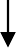 Рис. 3.2. Схема організації обліку на ТОВ «БМК Планета-Буд»До засад раціональної організації бухгалтерського обліку ТОВ «БМК Планета-Буд» відносяться:чітка структура бухгалтерського апарату;ефективний розподіл обов’язків між співробітниками;правильна організація робочого місця;додержання схеми документообігу;своєчасність складання бухгалтерської документації;систематичне підвищення кваліфікації облікових працівників.Всі господарські на ТОВ «БМК Планета-Буд» операції своєчасно документуються. Документація відіграє важливу роль в управлінні діяльністю підприємства, а саме:дає уявлення про фактичний стан господарських засобів та їх зміни у процесі кругообігу засобів;забезпечує прозорість у роботі підприємства та контроль наявності та руху майна і коштів;є	юридичним	(правовим)	свідченням	господарських	операцій,	що здійснюються;є важливим джерелом контролю для зовнішніх і внутрішніх користувачів при проведенні ревізії, аудиту, аналізу господарської діяльності.На підприємстві застосовується для ведення бухгалтерського обліку спеціалізована комп’ютерна програма «1:С Підприємство 7.7».Бухгалтерія оснащена системою Клієнт-Банк, яка обслуговує всі платежі в безготівковій формі.Бухгалтерська служба ТОВ «БМК Планета-Буд» очолювана головним бухгалтером, є одним з основних підрозділів структури управління підприємством, що забезпечує формування повної та достовірної інформації про результати діяльності та майновий стан підприємства, необхідної для прийняття ефективних рішень, контролю за використанням матеріальних, трудових фінансових ресурсів та запобігання негативним явищам у діяльності підприємства. Вона є ключовим елементом системи інформаційних потоків підприємства. Це визначає місце бухгалтерської служби в системі інформаційних потоків підприємства.Працівники бухгалтерської служби здійснюють контроль за діяльністю матеріально-відповідальних осіб, перевіряють їх звітність, беруть участь в інвентаризації цінностей. На обліковий підрозділ ТОВ «БМК Планета-Буд» покладається обов’язок не лише здійснювати контроль за правильністю оформлення первинних документів, а й за відповідність їх змісту чинному законодавству. Облікові працівники відповідають за збереженість бухгалтерської документації на всіх етапах документообігу, за своєчасність представлення бухгалтерської звітності відповідним користувачам.Гроші по касових ордерах на ТОВ «БМК Планета-Буд» приймаються і видаються тільки в день їх оформлення. При завершенні операцій касир зобов'язаний підписати усі прибуткові та видаткові касові ордери, а ті документи, які до них додаються, - погасити штампом або надписом: на прибуткових документах – "отримано", а на видаткових - "сплачено", вказавши дату.Оплата праці, виплата допомоги по тимчасовій непрацездатності, премій тощо проводиться бухгалтером за платіжними відомостями, з перерахуванням коштів на рахунок кожного працівника.Прибуткові та видаткові касові ордери чи документи, що їх замінюють, реєструються бухгалтерією в журналі реєстрації прибуткових та видаткових касових ордерів (форма № КО-3).Всі факти надходження і вибуття готівки на підприємстві відображаються в касовій книзі – документ установленої форми, що застосовується для здійснення первинного обліку готівки в касі ТОВ «БМК Планета-Буд». В ній у хронологічній послідовності відображається витрачання і надходження готівки, що дає можливість контролювати рух коштів підприємства. Записи в касовій книзі здійснюються касиром ТОВ «БМК Планета-Буд» одразу ж після отримання або видачі грошей по кожному ордеру або по документах, які його замінюють.В кінці кожного робочого дня бухгалтер-касир підводить підсумки операцій за день, визначає залишок готівки в касі на наступне число і складає звіт касира – документ, який є відривним аркушем касової книги з доданимиприбутковими та видатковими касовими документами, що передається касиром підприємства до бухгалтерії.Інвентаризація активів і зобов'язань проводиться на ТОВ «БМК Планета- Буд» згідно з обліковою політикою щороку перед складанням річної фінансової звітності станом на 01 грудня року, за який складається фінансова звітність.Розрахунок вартості залишків покупних товарів, сировини, матеріалів, комплектуючих виробів, напівфабрикатів, малоцінних необоротних матеріальних активів, предметів на складах, у незавершеному виробництві та залишках готової продукції здійснюють на ТОВ «БМК Планета-Буд» щомісячно, за методом середньозваженої собівартості. Дані методологічні положення оформлені наказом Про облікову політику.Вартість малоцінних та швидкозношуваних предметів, що передані в експлуатацію, виключається зі складу активів (списується з балансу із нарахуванням зносу в розмірі 100% при передачі їх в експлуатацію) з подальшою організацією оперативного кількісного обліку таких предметів за місцями експлуатації і відповідними матеріально-відповідальними особами протягом строку їх фактичного використання (до моменту їх повної ліквідації, списання з балансу). Малоцінні і швидкозношувані предмети вартістю до 100 грн. за одиницю при передачі їх в експлуатацію за балансом не враховуються (окрім приладів обліку та спецодягу).Суму транспортно-заготівельних витрат включається до первісної вартості запасів.Отже, ми можемо зробити висновок, що стан організації бухгалтерського обліку на ТОВ «БМК Планета-Буд» відповідає всім діючим нормам і реалізовується відповідно з обліковою політикою, яка діє на досліджуваному підприємстві.Порядок відображення в фінансовому обліку ТОВ «БМК Планета- Буд» основних засобівЗ метою забезпечення ефективного використання та контролю за станом основних засобів на ТОВ «БМК Планета-Буд» здійснюється їх фінансовий облік. Виходячи з того, що до основних засобів відносяться матеріальні активи, очікуваний строк корисного використання (експлуатації) яких більше одного року (або операційного циклу, якщо він триває більше одного року), основними завданнями бухгалтерського обліку основних засобів на ТОВ «БМК Планета-Буд» є:документальне оформлення та відображення в облікових регістрах надходження основних засобів;обчислення та відображення в обліку суми амортизації основних засобів;визначення результатів ліквідації основних засобів;- облік витрат на ремонт основних засобів;- переоцінка та інвентаризація основних засобів.Облік основних засобів на ТОВ «БМК Планета-Буд» організований на всіх етапах їх руху (рис.3.3).Облік надходження, експлуатації, передачі в ремонт, оренду, нарахування амортизації та списання основних засобів оформлюється відповідними первинними документами, що затверджено наказом Міністерства статистики України від 29.12.1995 № 352. Важливим моментом організації обліку основних засобів на ТОВ «БМК Планета-Буд», є правильне заповнення первинних документів основні вимоги до якого розкриті в Положенні про документальне забезпечення записів у бухгалтерському обліку, затвердженім наказом Міністерства фінансів України від 24.05.1995 № 88.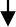 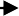 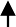 Рис. 3.3. Схема організації обліку основних засобів на ТОВ «БМК Планета- Буд».В основі належної організації бухгалтерського обліку основних засобів на ТОВ «БМК Планета-Буд», у відповідності з нормативною базою України, є внутрішній нормативний документ підприємства про облікову політику.Наведемо порядок оформлення основних первинних документів з синтетичного обліку основних засобів на ТОВ «БМК Планета-Буд».Форма ОЗ-l "Акт приймання-передачі (внутрішнього переміщення) основних засобів" використовується для обліку включення певних об’єктів до складу основних засобів, обліку їх надходження, обліку внутрішнього переміщення основних засобів однієї дільниці на іншу та обліку передачі основних засобів зі складу в експлуатацію (зі складу). Для відображення зарахування до складу та виключення зі складу основних засобів при передачі їх іншим підприємствам (організаціям).При оформленні приймання основних засобів приймальна комісія, призначена розпорядженням (наказом) керівника підприємства (організації), складає один примірника та (накладної) на кожний окремий об'єкт. Складання загального акта (накладної) для оформлення приймання кількох об’єктів основних засобів допускається лише при обліку господарського інвентарю, інструментів та обладнання, якщо ці об'єкти є однотипними, мають однакову вартість прийняті в одному календарному місяці. Акт (накладна)після його складання передається до бухгалтерії підприємства разом з доданою до нього технічною документацією, що відноситься до цього об'єкта, підписується головним бухгалтером затверджується керівником підприємства, організації або уповноваженою на це особою. Підтвердженням надходження основних засобів на ТОВ «БМК Планета-Буд» від постачальників є Прибуткова накладна. При	оформленні		внутрішнього	переміщення	основних	засобів	акт виписується у двох примірниках  працівником відділу який передає основні засоби. Перший примірник з розпискою одержувача та особи, яка передає основні засоби направляється до бухгалтерії, а другий ‒ відділу, який передав. Щодо складського обліку основних засобів на досліджуваному підприємстві, можна відмітити що, на підприємстві отримання основних засобів зі складу оформлюється вимогами, які реєструються у Реєстрах з вибуття основнихзасобів зі складу, що складаються щомісяця.При передачі основних засобів іншому підприємству за плату акт складається у трьох примірниках: перші два у підприємства, що здає (де перший примірник додається до звіту, а другий ‒ до повідомлення на передачу та для акцепту), третій примірник передається особі, що приймає основні засоби.«Форма ОЗ-2 "Акт приймання-здачі відремонтованих, реконструйованих та модернізованих об'єктів" застосовується для оформлення приймання-здачі основних засобів із ремонту, реконструкції та модернізації. Якщо на ремонтосновних засобів використовувалися запчастини, підприємство це оформлює актом на списання запчастин.»Акт, підписаний працівниками цеху (відділу), уповноваженими на приймання основних засобів, та представником цеху (підприємства), що проводив ремонт, реконструкцію, модернізацію, подається до бухгалтерії підприємства (організації). Акт підписується головним бухгалтером і затверджується керівником підприємства, організації або уповноваженою ним особою. У технічному паспорті кожного об'єкта основних засобів повинні бути описані необхідні зміни в характеристиках об'єкта, пов'язані з капітальним ремонтом, реконструкцією та модернізацією.Якщо ремонт, реконструкцію або модернізацію виконує стороння компанія, складається два примірники цього акта, другий примірник передається компанії, яка виконує ремонт, реконструкцію або модернізацію.«Форма ОЗ-3 "Акт списання основних засобів" застосовується для оформлення вибуття основних засобів (крім автотранспортних засобів) при повному або частковому їх списанні. Акт складається у двох примірниках комісією, призначеною керівником ТОВ «БМК Планета-Буд». Перший примірник акту передають до бухгалтерії, другий залишається у особи, відповідальної за зберігання основних засобів та є підставою для здачі на склад ТОВ «БМК Планета-Буд» запчастин, що залишилися в результаті їх списання, а також матеріалів, металобрухту тощо.»Витрати по списанню, а також вартість матеріальних цінностей, що надійшли від зносу та розбирання будинків, споруд, демонтажу обладнання тощо, відображають в акті в розділі "Розрахунок результатів списання об'єктів". Крім того, на підприємстві заповнюється документ «Розрахунок списання об`єкта».Форма ОЗ-4 "Акт на списання автотранспортних засобів" застосовується ТОВ «БМК Планета-Буд» для оформлення списання автомобіля вантажного чи легкового, причепа чи напівпричепа при їх ліквідації. Акт складається у двох примірниках та підписується комісією, що призначається керівником автогосподарства (підприємства) і затверджується керівником підприємства(організації) чи особою, на те уповноваженою. Перший примірник передається до бухгалтерії, другий залишається у особи, відповідальної за зберігання основних засобів, та є підставою для здачі на склад матеріальних цінностей та металобрухту, що залишився в результаті списання.Витрати по списанню, а також вартість матеріальних цінностей, що надійшли від розбирання автотранспортних засобів, відображають в розділі "Розрахунок результатів списання автомобіля (причепа, напівпричепа)".Форма ОЗ-5 "Акт про установку, пуск та демонтаж будівельної машини" застосовується на ТОВ «БМК Планета-Буд» для оформлення передачі, установки та пуску будівельних машин та наступного їх демонтажу і передачі на склад.«Форма ОЗ-6 "Інвентарна картка обліку основних засобів" застосовується для обліку всіх видів основних засобів, а також для групового обліку однотипних об'єктів основних засобів, що надійшли в експлуатацію в одному календарному місяці та таких, що мають одне і те ж виробничо-господарське призначення, технічну характеристику та вартість.Інвентарна картка ведеться в бухгалтерії ТОВ «БМК Планета-Буд» на кожний об'єкт основних засобів. Форма заповнюється в одному примірнику на основі "Акта (накладної) приймання-передачі (внутрішнього переміщення) основних засобів" (форма ОЗ-1), технічної та іншої документації.Підставою для відміток про вибуття об'єктів основних засобів при передачі їх іншому підприємству (організації), а також про переміщення в середині підприємства є "Акт (накладна) приймання-передачі (внутрішнього переміщення) основних засобів" (форма № ОЗ-1); при списанні об'єкта основних засобів внаслідок старіння чи зносу ‒ "Акт на списання основних засобів" (форма № ОЗ-3). Записи про закінчені роботи по добудові, дообладнанні, реконструкції та модернізації, ремонту об'єкта ведуться в картці на підставі "Акта приймання-здачі відремонтованих, реконструйованих та модернізованих об'єктів" (форма № ОЗ-2).У розділі "Коротка індивідуальна характеристика об'єкта" записують тільки основні якісні та кількісні показники об'єкта. Найважливіші прибудови, пристосування та приладдя, що відносяться доданого  об'єкта, обмежуючись двома-трьома найважливішими якісними показниками цього об'єкта, виключаючи дані, наявні на підприємстві (організації), і дублювання технічною документацією цього об’єкта.Форма ОЗ-7 "Опис інвентарних карток по обліку основних засобів" використовується для реєстрації інвентарних карток основних засобів. Один примірник опису готується бухгалтерією метою контролю за зберіганням інвентарних карток. Облік ведеться за кожною класифікаційною групою (видом) основних засобів.На основі підсумкових даних цих карток заповнюються звітні форми з руху основних засобів.Форма ОЗ-9 "Інвентарний список основних засобів" застосовується для пооб'єктного обліку основних засобів за місцем їх знаходження (експлуатації) по матеріально-відповідальних особах.Дані пооб'єктного обліку про місцезнаходження (експлуатації) основних засобів повинні бути ідентичні опису інвентарній картці обліку основних засобів, що зберігається в бухгалтерії.Форма ОЗ-15 "Розрахунок амортизації основних засобів" (для будівельних організацій) застосовується ТОВ «БМК Планета-Буд» як і іншими будівельними організаціями для визначення суми амортизації основних засобів, що належить до нарахування у звітному місяці.Форма ОЗ-16 "Розрахунок амортизації по автотранспорту" застосовується для визначення сум амортизації автотранспортних засобів, що належать до нарахування у звітному місяці.Слід зазначити, що на сьогоднішній день працівники бухгалтерії ТОВ«БМК Планета-Буд» майже не застосовують форми ОЗ-14, ОЗ-15, ОЗ-16, тому що їх не зручно використовувати при нарахуванні амортизації за методами, передбаченими П(с)БО 7 "Основні засоби". Підприємство для розрахунку амортизаційних відрахувань застосовує відомість.Для обліку й узагальнення інформації про наявність та рух власних або отриманих на умовах фінансового лізингу об'єктів і орендованих ціліснихмайнових комплексів, які віднесені до складу основних засобів призначено рахунок 10 "Основні засоби".За дебетом 10 "Основні засоби" відображаються надходження     створених,  придбаних, безоплатно отриманих основних засобів на баланс підприємства, що обліковуються за первісною вартістю. Витрати, пов'язані з поліпшенням об'єкта (наприклад, модернізація, модифікація, добудова, дообладнання, реконструкція), що призводить до збільшення майбутніх економічних вигід, первісно очікуваних від використання об'єкта; сума будь-якої переоцінки об’єкта основних засобів; для кредитів -сума будь-якого продажу, безоплатної передачі або вибуття основних засобів внаслідок не відповідності критеріям визнання активу; якщо частина об’єкта основних засобів стає ліквідною, сума будь-якого зменшення корисності об'єкта основних засобів.Аналітичний облік основних засобів ведеться щодо кожного об'єкту окремо. А саме:—за інвентарними об'єктами;—за видами основних засобів;—за місцями їх експлуатації;—за матеріально-відповідальними особами.Щоб отримати детальну інформацію, щодо основних засобів, потрібно сформувати Оборотно-сальдову відомість по рахунку 10.Основні засоби ТОВ «БМК Планета-Буд» сформовано в результаті:капітальних інвестицій (спорудження, придбання, виготовлення);внесків засновників (учасників) до статутного капіталу підприємства;в порядку безоплатної передачі іншими юридичними особами;придбання.Оприбуткування на баланс введених в експлуатацію основних засобів за фактичною собівартістю, їх будівництва (виготовлення, придбання) в бухгалтерському обліку відображається записом по дебету рахунка 10 «Основні засоби» в кореспонденції з кредитом рахунка 15 «Капітальні інвестиції».Щодо придбаних основних засобів слід відмітити що сьогодні постачальники переважно працюють на умовах попередньої оплати. Купівляосновних засобів на умовах попередньої оплати на ТОВ «БМК Планета-Буд» відображається бухгалтерськими проведеннями, відображеними у табл. 3.1:Таблиця 3.1.Бухгалтерські проведення з придбання основних засобів на умовах попередньої оплати на ТОВ «БМК Планета-Буд» за червень 2021 р.Оприбуткування на баланс об'єктів основних засобів, внесених учасниками (засновниками) до статутного капіталу підприємства, за справедливою вартістю, узгодженою сторонами, відображається записом по дебету рахунка 10 «Основні засоби» і кредиту рахунка 40 «Статутний капітал».Отже, витрати на придбання основних засобів вважаються капітальними вкладеннями. Відповідно, придбані основні засоби спочатку відображаються насубрахунку 152 «Капітальні інвестиції», а після монтажу, закінчення пусконалагоджувальних робіт тощо вводяться в експлуатацію і зараховуються на субрахунок 10 «Основні засоби» чи 11 «Малоцінні необоротні матеріальні активи».Згідно з чинним законодавством підприємства мають право продавати зайві основні засоби, безоплатно передавати іншим підприємствам, установам, організаціям, а також ліквідовувати їх, якщо вони фізично або морально застаріли і ремонт їх неможливий або економічно недоцільний (а також внаслідок аварії, пожежі, стихійного лиха).При відображенні господарських операцій, пов'язаних з вибуттям основних засобів, у бухгалтерському обліку підприємств роблять такі записи (табл. 3.2)Таблиця 3.2 Основні господарські операції з обліку реалізації основних засобів наТОВ «БМК Планета-Буд» за лютий 2021 рЯк вже було зазначено, вибуття основних засобів на ТОВ «БМК Планета- Буд» оформляється актом на списання основних засобів (ф. № ОЗ-3), у якомувказується причина вибуття, первинна вартість об'єкта, що вибуває, сума нарахованого зносу, залишкова вартість, витрати, пов'язані з вибуттям (реалізацією, ліквідацією), а також сума одержаного доходу. На підставі оформлених актів роблять відповідні записи в бухгалтерському обліку.Інвентаризація основних засобів на ТОВ «БМК Планета-Буд» проводиться відповідно до вимог Інструкції з інвентаризації основних засобів, нематеріальних активів, товарно-матеріальних цінностей, грошових коштів, документів, розрахунків та інших активів, затвердженої наказом Мінфіну України від 11.08.94 р. №69.Інвентаризація основних засобів має проводитися не рідше одного разу на рік (але не раніше 1 жовтня). Інвентаризацію будівель, споруд та інших нерухомих об'єктів основних засобів дозволено проводити один раз у три роки, а бібліотечних фондів ‒ один раз у 5 років, крім випадків, коли проведення інвентаризації є обов'язковим.Інвентаризацію основних засобів проводить комісія, призначена наказом керівника підприємства, з компетентних осіб, які знають об'єкт інвентаризації, ціни. первинний облік. Очолює комісію керівник або його заступник.Результати інвентаризації записують в інвентаризаційну відомість, яку складають за кожним місцезнаходженням об'єкта посадові особи, відповідальні за їх збереження.Недостача об'єктів основних засобів за залишковою вартістю списується з кредиту рахунка 10 «Основні засоби» на дебет рахунка 976 «Списання необоротних активів». Сума зносу, нарахована по цих об'єктах, відображається записом по дебету рахунка 131 «Знос основних засобів» і кредиту рахунка 10«Основні засоби».Підприємствам надано право на кінець року здійснювати переоцінку основних засобів за справедливою вартістю. При цьому в разі переоцінки окремого об'єкта основних засобів переоцінці підлягають всі інші активи, які належать до даної групи. Переоцінена первинна вартість і знос об'єкта основних засобів визначаються як добуток відповідно первинної вартості або зносу на індекс переоцінки. Індекс переоцінки визначається шляхом діленнясправедливої вартості об'єкта, який переоцінюється, на його залишкову вартість. Сума дооцінки залишкової вартості об'єкта основних засобів відображається в складі додаткового капіталу (рахунок 42 «Додатковий капітал», субрахунок 423 «Дооцінка активів»), а сума уцінки — в складі витрат звітного періоду (рахунок 975 «Уцінка необоротних активів і фінансових інвестицій»).Перевищення суми попередніх дооцінок над сумою попередніх уцінок залишкової вартості об'єкта основних засобів ТОВ «БМК Планета-Буд» спрямовується на зменшення додаткового капіталу (дебет рахунка 42«Додатковий капітал», субрахунок 423 «Дооцінка активів») з включенням різниці між сумою чергової уцінки залишкової вартості об'єкта основних засобів і зазначеним перевищенням до витрат звітного періоду.Порядок відображення в бухгалтерському обліку господарських операцій, пов'язаних з переоцінкою об'єктів основних засобів, наведено в таблиці 3.3.Таблиця 3.3 Облік операцій, пов'язаних з переоцінкою основних засобів на ТОВ «БМКПланета-Буд» за березень 2021 рОкремі види основних засобів складаються з великої кількості конструктивних елементів (деталі, вузли), зроблених з різних матеріалів. Внаслідок цього та різних експлуатаційних навантажень деталі мають різні терміни експлуатації, тобто спрацьовуються нерівномірно. Звідси постає потреба замінити або відновити конструктивні елементи, що спрацювалися, шляхом проведення відповідних ремонтів. Отже, сутність ремонтів зводиться до усунення тимчасового фізичного зносу конструктивних елементів.Ремонт основних засобів на ТОВ «БМК Планета-Буд» може виконуватися двома способами ‒ підрядним і господарським.При підрядному способі всі види робіт виконує підрядна організація, а підприємство-замовник здійснює оплату пред'явлених розрахунково-платіжних документів за виконані і прийняті за актами роботи (виходячи з їх договірної вартості). Як тільки платіжні документи підрядника акцептовані (тобто оплата прийнята),  в бухгалтерському облікузамовникакредитуєтьсярахунок63 "Розрахунки з постачальника мита підрядниками" (на суми прийнятих до оплатиплатіжнихдокументівпідрядника,відповіднододоговірноївартості робіт) і дебетується рахунок 63 "Розрахунки з постачальниками та підрядниками":23 «Виробництво», 91 «Загальновиробничі витрати» (на вартість ремонту об'єктів виробничого призначення);«Адміністративні витрати» (на вартість ремонту об'єктів загальногосподарського призначення);«Витрати на збут» (на вартість ремонту об'єктів основних засобів, які використовуються в підрозділах, зайнятих збутом продукції;)949 «Інші витрати операційної діяльності» (на вартості ремонту об'єктів житлово-комунального і соціально-культурного призначення) та ін.Одночасно роблять запис по дебету рахунка 641 «Розрахунки за податками» у кореспонденції з кредитом рахунка 63 «Розрахунки з постачальниками і підрядчиками»При господарському способі виконання робіт витрати по ремонту основних засобів відображаються на дебеті рахунків обліку витрат виробництва або обігу в кореспонденції з кредитом відповідних рахунків. Якщо ремонт основних засобів (машин, обладнання, транспортних засобів та ін.) виконується ремонтним цехом ТОВ «БМК Планета-Буд», то облік таких витрат ведеться на дебеті рахунків:23 «Виробництво» в кореспонденції з кредитом рахунків: 201 «Сировина і матеріали», 207 «Запасні частини» та ін. (на вартість використаних для ремонту матеріалів і запасних частин);22 «Малоцінні і швидкозношувані предмети» (на вартість інструментів і пристосувань, використаних у виробництві);66 «Розрахунки за виплатами працівникам»;65 «Розрахунки за страхуванням» (на суму заробітної плати робітникам за виконані ремонтні роботи і нарахованої суми збору на соціальні заходи) та ін.Визначена за даними рахунка 23 «Виробництво» собівартість ремонтних робіт списується з кредиту цього рахунка на затрати тих господарських підрозділів, де знаходяться в експлуатації відремонтовані об'єкти (рахунки 91«Загальновиробничі витрати», 92 «Адміністративні витрати», 94 «Інші витрати операційної діяльності» та ін.).Виконані роботи оформляють Актом приймання-здачі відремонтованих, реконструйованих і модернізованих об'єктів (ф. № ОЗ-2), на підставі якого роблять відповідні записи в інвентарних картках із зазначенням дати і вартості ремонту.Ліквідація об'єкта може бути як повною, так і частковою. У разі часткової ліквідації об'єкта основних засобів його первісна вартість і знос зменшуються відповідно на суму первісної вартості і зносу ліквідованої частини об'єкта.Залишкова вартість ліквідованого об’єкта, а також витрати, пов’язані з їх ліквідацією, відображаються в обліку на рахунку 976 "Списання необоротних активів". В бухгалтерському обліку це відображається проведенням, що відображено у таблиці 3.4.Таблиця 3.4Основні господарські операції з обліку ліквідації основних засобів на ТОВ«БМК Планета-Буд» за березень 2021 рЯк видно з таблиці 3.4, якщо під час ліквідації основного засобу вибуває значний актив,  у нашому бухгалтерському обліку визнається дохід, який зараховується на рахунок "Дохід від іншої звичайної діяльності".Системи підтримки прийняття рішень в управлінні основними засобами ТОВ «БМК Планета-Буд» за допомогою сучасних інформаційних технологійВ сучасних умовах більший ефект від застосування комп’ютерів в бухгалтерському обліку можна досягнути шляхом вдосконалення методології і організації самого процесу обліку, підвищення його контрольнихвластивостей, а також за рахунок більш повного задоволення потреб управління в необхідній інформації. У даний час автоматизація бухгалтерського обліку в основному розвивається по шляху раціоналізації існуючої технології обробки облікової інформації і зниженні її трудомісткості, однак можливості такої автоматизації вельми обмежені. Це пояснюється тим, що існуюча методологія і організація обліку формувалися для ведення обліку вручну.Спеціальні комп’ютерні програми суттєво спрощують ведення бухгалтерського та податкового обліку, а також складання звітності. Сучасна автоматизована система обліку будується на основі новітніх засобів обчислювальної техніки і програмних продуктів автоматизації і повинна виконувати функції, які перед нею ставлять її користувачі.Відомо, що більшу частину свого робочого часу бухгалтер витрачає на розрахунок, оформлення, заповнення бухгалтерських документів. До того ж, ця робота потребує великої уваги, педантичності, усидливості та значних фізичних та моральних зусиль. Використання спеціалізованого бухгалтерського програмного забезпечення дає змогу ТОВ «БМК Планета-Буд» знижувати трудомісткість роботи бухгалтера, своєчасно контролювати правильність операцій, спростити процедури бухгалтерського обліку, здійснення розрахунків і аналізу, прискорити обробку інформації, знизити витрати на оплату праці, зменшити обсяг документообігу, забезпечує оперативність і безпечність збереження отриманої інформації.При складенні фінансової звітності ТОВ «БМК Планета-Буд» на комп'ютері використовуються майже всі існуючі бази даних бухгалтерської програми, так як відбувається узагальнення інформації на всіх аналітичних і синтетичних рахунках, з подальшим групуванням даних по одному або ряду рахунків, для формування підсумкових даних й автоматичного складення звітності. Первинні документи в програмі «1:С Підприємство» є засобом автоматичного групування даних господарських операцій по рахунках бухгалтерського обліку, що дозволяє отримати інформацію, необхідну для управлінням підприємством, швидко та в зручному вигляді.Типова конфігурація "Бухгалтерський облік для України", яку застосовує ТОВ «БМК Планета-Буд» розроблена на основі компонент системи 1:С Підприємство і представляє собою комплексне вирішення задачі автоматизації по всіх ділянках обліку.Дана конфігурація включає: план рахунків, який містить типові настройки аналітичного, валютного і кількісного обліку; довідник валют; набір довідників для формування первинних документів і ведення списків об'єктів аналітичного обліку; набір документів, призначених для введення, зберігання і друку первинних документів і для автоматичного формування проводок; набір констант, які використовуються для настройки загальних параметрів ведення обліку на конкретному підприємстві; список коректних проводок, який дозволяє відслідковувати правильність введення бухгалтерських проводок і пришвидшити введення кодів рахунків в документах і операціях; набір стандартних звітів, які дозволяють отримувати дані обліку; спеціалізовані звіти за конкретними розділами бухгалтерського обліку ; набір регламентованих звітів (податкових, статистичних тощо) і механізм їх оновлення; спеціальні режими обробки документів і операцій, які виконують сервісні функції.Програма має велику кількість "стандартних" звітів, такі як "Оборотно- сальдова відомість", "Аналіз рахунку", "Картка рахунку". Дані звіти дозволяють бухгалтеру аналізувати правильність оформлення господарських операцій за будь-який період часу. Інформація стандартних звітів використовується бухгалтерами ТОВ «БМК Планета-Буд» для складання "регламентованих" звітів, які використовуються для формування звітної інформації для податкових органів та позабюджетних фондів і формуються за будь-який період.Правильно побудований облік основних засобів і, як наслідок, різнобічне використання наданої інформації повинно сприяти ефективному управлінню виробничою діяльністю ТОВ «БМК Планета-Буд», а також проведенню обґрунтованої зваженої інвестиційної політики щодо основних засобів. Для цього, при застосуванні комп’ютерних програм для обліку основних засобів, АРМ бухгалтера з обліку основних засобів повинно сприяти розв’язанню задач, які представлено на рисунку 3.4.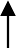 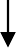 Рис. 3.4. Взаємозв’язок задач автоматизації обліку основних засобів на ТОВ«БМК Планета-Буд»Як вже було зазначено, ТОВ «БМК Планета-Буд» для обліку основних засобів застосовує програму «1:С Підприємство 7.7». Виду субконто "Необоротні активи" за допомогою якого програма деталізує дані про основні засоби відповідає довідник "Необоротні активи" (Рис. 3.5), який містить список основних засобів, нематеріальних активів, інших необоротних матеріальних активів та інших необоротних активів.Реквізити довідника поділяються на основні та додаткові, про що свідчать вкладки діалогового вікна Необоротні активи. До основних реквізитів належать: код, назва, повна назва, вид необоротного активу, рахунок обліку, первісна вартість, інвентарний номер, шифр, одиниця виміру, дата введення в експлуатацію.До додаткових реквізитів відносяться: рахунок витрат, вид витрат, метод розрахунку амортизації, ліквідаційна вартість, строк корисного використання (міс.) тощо.Для відкриття довідника Необоротні активи можна скористатися одним із трьох способів:У головному меню з пункту Операції вибрати команду Довідники, при виконанні якої відкривається діалогове вікно для вибору конкретного довідника (в цьому випадку потрібно обрати довідник Необоротні активи);У головному меню вибрати пункт Довідники, у відкритому меню якого перераховано довідники;На панелі інструментів вибрати кнопку, якій позначено відповідний довідник.Для введення в довідник нових груп елементів необхідно після відкриття довідника натиснути Сtrl + F9 або виконати команду Дії ‒ Нова група. Після цього на екрані з'явиться діалогове вікно, де треба ввести Код і Назву групи необоротних активів.Тепер розглянемо особливості реалізації комп'ютерного обліку необоротних активів на прикладі ряду господарських операцій: введення в експлуатацію, списання, ліквідація, ремонт, нарахування амортизації тощо.Найбільш поширеною є операція придбання основного засобу у постачальника та введення його в експлуатацію. Для автоматизації процесу відображення цих операцій у комп'ютерному обліку призначені такі документи:Банківська виписка, платіжне доручення та видатковий касовий ордер використовується для здійснення оплати основного засобу, отриманого від постачальника з розрахункового рахунку чи каси підприємства.Прибуткова накладна використовується для оприбуткування основного засобу на баланс підприємства.Акт введення в експлуатацію використовується для оформлення введення в експлуатацію об'єкта основного засобу.Діалогова форма документа "Прибуткова накладна" заповнюється на основі супровідних документів постачальника (скажімо, накладної, товарно- транспортної накладної, специфікації та інших).Документ автоматично генерує проведення після його проведення.Для відображення введення основного засобу в експлуатацію бухгалтер ТОВ «БМК Планета-Буд» заповнює документ "Введення в експлуатацію", який можна сформувати через журнал документів обравши пункт "Необоротні активи та МШП", або ж у меню "Документи" ‒" Необоротні активи та МШП". В обох випадках потрібно заповнити документ "Введення в експлуатацію". Перед введенням необхідних реквізитів потрібно обрати позицію Введення в експлуатацію необоротних активів у діалоговому вікні, що відкриється.Процес реалізації у комп'ютерній бухгалтерії господарських операцій за безоплатним надходженням основних засобів чи внесенням основних засобів як статутного капіталу подібний до розглянутих вище операцій з отримання об'єктів основних засобів від постачальників, з урахуванням того, що безоплатно отримані об'єкти підлягають прийняттю на облік як доходи майбутніх періодів з наступним щомісячним віднесенням нарахованої амортизації на фінансові результати як інших доходів. Крім того, об'єкти, отримані як внесок до статутного капіталу, оприбутковуються на рахунку 15 "Капітальні інвестиції" у кореспонденції з рахунком 46 "Неоплачений капітал".Для нарахування амортизації використовується документ Нарахування зносу. Документ автоматично формує проведення в дебет рахунків витрат і кредит рахунку 13 "Знос необоротних активів" за кожним об'єктом основних засобів та виконує розрахунок сум амортизаційних відрахувань. Також документ забезпечує контроль залишкової вартості за кожним інвентарним об'єктом (у разі повного зносу нарахування амортизації припиняється), а також контроль за постановкою необоротних активів на облік (за основними засобами, що поступили протягом поточного місяця, амортизаційні відрахування не проводяться).Варто зазначити, що перед введенням документа Нарахування зносу необхідно впевнитись, що реквізити довідника Необоротні активи заповнені цілком.Операції щодо ремонту та модернізації основних засобів відображені в обліку за допомогою документа Модернізація необоротних активів.Документ Модернізація необоротних активів автоматично генерує проведення з модернізації та ремонту основних засобів та розміщує їх у журналі проведень. У разі потреби можна отримати друковану форму акту приймання-здачі відремонтованих, реконструйованих та модернізованих об'єктів (ф. ОЗ-2), натиснувши кнопку Друк.При ліквідації необоротних активів використовують документ Ліквідація необоротних активів.Для полегшення роботи користувача "1С: Бухгалтерии 7.7" розробниками програми створено Помічник "Ліквідація необоротних активів", що запускається за допомогою меню Сервіс. У результаті роботи помічника створюється документ Ліквідація необоротних активів за допомогою кнопок Далі та Назад. Роботу помічника можна перервати в будь-який момент, натиснувши кнопку Відмінити.В сучасних умовах, за наявності на підприємстві великої кількості об’єктів основних засобів, важко говорити про ефективне розв’язання задач їх обліку та контролю без застосування сучасних комп’ютерних продуктів. На сьогоднішній день існують нові версії програми «1:С Підприємство» - це «1:С Бухгалтерія 8,3», яка є більш досконалою. Для підприємства пропонується перейти на більш сучасну версію програмного забезпечення ведення обліку.Висновки до розділу 3Згідно Закону України «Про бухгалтерський облік та фінансову звітність», бухгалтерський облік на ТОВ «БМК Планета-Буд» ведеться безперервно з моменту реєстрації підприємства. При організації бухгалтерського обліку ТОВ "БМК" Планета-Буд" значна увага приділяється формуванню облікової політики, документообігу та організації роботи облікового апарату. Протягом досліджуваного періоду підприємство складало фінансову звітність за скороченою формою. На підприємстві функціонує бухгалтерська служба на чолі з головним  бухгалтером. Методологія формування в бухгалтерському обліку інформації про основні засоби викладена в Положенні (стандарті) бухгалтерського обліку 7"Основнізасоби". Для обліку й узагальнення інформації про наявність та рух основних засобів ТОВ «БМК Планета-Буд» використовує активний синтетичний рахунок 10 "Основні засоби". За дебетом рахунка 10 "Основні засоби" відображається надходження (придбаних, створених, безоплатно отриманих) основних засобів на баланс підприємства, а за кредитом – списання (продажу, списання, безоплатне передання) основних засобів.Підставою для відображення в бухгалтерському обліку операцій є первинні документи. «Основними первинними документами з обліку основних засобів є: Форма ОЗ-l Акт приймання-передачі (внутрішнього переміщення) основних засобів, Форма ОЗ -2 Акт приймання-здачі відремонтованих, реконструйованих та модернізованих об'єктів, Форма ОЗ -3 Акт списання основних засобів, Форма ОЗ -4 Акт на списання автотранспортних засобів, Форма ОЗ-5 Акт про установку, пуск та демонтаж будівельної машини, Форма ОЗ -6 Інвентарна картка обліку основних засобів, Форма ОЗ -7 Опис інвентарних карток по обліку основних засобів, Форма ОЗ -8 Картка обліку руху основних засобів, Форма ОЗ -9 Інвентарний список основних засобів, Форма ОЗ-15 Розрахунок амортизації основних засобів (для будівельних організацій), Форма ОЗ-16 Розрахунок амортизації по автотранспорту». Амортизація нараховується прямолінійним методом.З економічної точки зору, для підвищення ефективності ведення обліку і аналізу використання основних засобів підприємства, обґрунтованим є впровадження програмного забезпечення для автоматизації бухгалтерського обліку.Правильно побудований облік основних засобів і, як наслідок, різнобічне використання наданої інформації повинно сприяти ефективному управлінню виробничою діяльністю підприємства, а також проведенню зваженої інвестиційної політики щодо основних засобів. Протягом досліджуваного періоду підприємство для ведення бухгалтерського обліку використовувало комп’ютерну програму «1:С Підприємство 7.7», роботу якої було досліджено.Разом з тим, слід відмітити, що сьогодні існують нові версії програми «1:С Підприємство» - наприклад, «1:С Бухгалтерія 8,3», яка є більш досконалою. Тому ТОВ «БМК Планета-Буд» пропонується для ведення обліку перейти на більш сучасну версію програмного забезпечення. ВИСНОВКИ	Загальновідомо, що основні засоби формують матеріально-технічну базу підприємства. Це процес їх відтворення, поповнення, оновлення і, в кінцевому підсумку, забезпечення підприємств конкурентоспроможними сучасними засобами праці – Забезпечення підприємств конкурентоспроможними та сучасними засобами праці. Розвиток цього сектору економіки залежить від своєчасного отримання достовірної,  точної, прозорої та повної обліково-економічної інформації. У зв’язку цим зростає роль і значення обліку, аналізу та аудиту основних засобів якнайважливішої функції управління підприємством.Базою дослідження для написання дипломної роботи було ТОВ «БМК Планета-Буд», яке за видом економічної діяльності відноситься до будівельних підприємств. Дослідження індексів будівельної продукції та обсягів виробленої будівельної продукції в Україні за останні п’ять років, дало можливість стверджувати позитивні тенденції щодо динамічного розвитку будівельної галузі в країні. Проведений аналіз основних техніко-економічних показників ТОВ «БМК Планета-Буд» за 2018-2020 рр дозволив зробити висновки що підприємство ліквідне та платоспроможне, стабільно розвивається, має доходи, які збільшуються, підвищує продуктивність праці. Разом з тим, слід відмітити, що рівень рентабельність продукції протягом 2020 року знизився, отжекерівництву підприємства слід звернути увагу на зростання прибутку та зниження собівартості будівельних послуг.Оцінка динаміки основних засобів підприємства за останні три роки показує позитивну динаміку. Аналізування основних засобів дало можливість встановити, що у їх структурі переважають групи «Будинки, споруди та передавальні пристрої» та «Транспортні засоби». Розгляд забезпеченості ТОВ«БМК Планета-Буд» основними засобами показала, що фондоозброєність праці одного працюючого та технічна озброєність праці одного робітника протягом досліджуваного періоду зростала. Аналіз технічного стану основних засобів підприємства показав невисокий коефіцієнт зносу, отже придатність засобів є високою. Разом з тим, слід відмітити зниження рівня фондовіддачі основних виробничих засобів підприємства, що обумовлено зменшенням питомої ваги активних засобів.Бухгалтерський облік на ТОВ «БМК Планета-Буд» ведеться безперервно з моменту реєстрації згідно Закону України «Про бухгалтерський облік та фінансову звітність», П(С)БО та інших нормативно-правових актів. Для обліку використовується комп’ютерна програма «1:С Підприємство 7.7».Для обліку й узагальнення інформації про наявність та рух основних засобів ТОВ «БМК Планета-Буд» використовує активний синтетичний рахунок10 «Основні засоби», за дебетом якого відображається надходження (придбаних, створених, безоплатно отриманих) основних засобів, а за кредитомсписання (продажу, списання, безоплатне передання) основних засобів. Підставою для бухгалтерських проводок є первинні документи з обліку основних засобів. Амортизація нараховується прямолінійним методом.Дослідження стану системи аудиту в Україні показало зростання кількості аудиторів та збільшення обсягу наданих аудиторських послуг протягом останніх п’яти років. . Дослідження питань організації аудиту основних засобів на ТОВ «БМК Планета-Буд» дало можливість зазначити її мету, завдання, предмет, об’єкти та джерела інформації. Було визначено основні документи для ефективної організації аудиту основних засобів на ТОВ«БМК Планета-Буд». При формуванні ефективної методики аудиту основнихзасобів на ТОВ «БМК Планета-Буд» було розглянуто аудиторські процедури, що відповідають МСА 500 «Аудиторські докази», зазначено важливість аудиторських документів та розглянуто типові порушення, які можна виявити під час аудиту основних засобів.Результати проведеного дослідження дозволили надати ТОВ «БМК Планета-Буд» ряд рекомендацій, основними з яких є:Застосування підприємством запропонованої методики економічного аналізу основних засобів дозволить своєчасно отримувати інформацію для ефективного управління.Використання підприємством розробленого класифікатора факторів, що впливають на фондовіддачу основних засобів дозволить підвищити ефективність роботи обладнання.Підвищення надійності системи захисту інформаційної системи «1:С Підприємство» шляхом введення паролів для входу користувачів.Для покращення організації і методики внутрішнього аудиту основних засобів на ТОВ «БМК Планета-Буд» було розроблено ряд документів: тест оцінки системи внутрішнього контролю обліку основних засобів на ТОВ «БМК Планета-Буд», план аудиту основних засобів, програму аудиту основних засобів ТОВ «БМК Планета-Буд», робочі документи щодо перевірки визначення правильності та достовірності первісної вартості придбаних основних засобів та при операціях приймання-передачі основних засобів, а також розроблено класифікатор можливих порушень з обліку основних засобів підприємстОзнакаБухгалтерський підхідПодатковий підхідМатеріальність матеріальні активи є основними засобамиматеріальні активи є основними засобамиПідконтрольність«Активи - ресурси, контрольовані підприємством у результаті минулих подій, використання котрих, як очікується, приведе доотримання економічних вигід у майбутньому»Платником податку на прибуток фактично є власник основного засобу.Строк	корисного використанняСтрок корисного використання з дати введення в експлуатацію повинен перевищувати рік (абоопераційний цикл, якщо він триваліший за рік)Строк корисного використання з дати введення в експлуатацію повинен перевищувати рік (абоопераційний цикл, якщо він триваліший за рік)ПризначенняЗ метою використання їх у процесі виробництва/діяльності		або постачання товарів, надання послуг, здавання в оренду іншим особам або	для	здійснення адміністративних і соціально-культурних функційДо основних засобів належать лише ті об'єкти, які суб'єкт господарювання	планує використовувати у власній господарській діяльностіВартісна межане передбачаєтьсяОсновними засобами є  матеріальні активи. Їх вартість не перевищує 6000 гривеньСкладові первісної вартості об’єкта основних засобівСкладові первісної вартості об’єкта основних засобівСкладові первісної вартості об’єкта основних засобівСкладові первісної вартості об’єкта основних засобівсуми, що сплачують постачальникам активів та підрядникам за виконання будівельно-монтажних робіт (без непрямих податківсуми, що сплачують постачальникам активів та підрядникам за виконання будівельно-монтажних робіт (без непрямих податківреєстраційні збори, державне мито та аналогічні платежі, що здійснюються у зв’язку з придбанням (отриманням) прав на об’єкт основних засобівреєстраційні збори, державне мито та аналогічні платежі, що здійснюються у зв’язку з придбанням (отриманням) прав на об’єкт основних засобівсуми ввізного митасуми ввізного митасуми непрямих податків у зв’язку з придбанням (створенням) основних засобів (якщо вони не відшкодовуються підприємству)суми непрямих податків у зв’язку з придбанням (створенням) основних засобів (якщо вони не відшкодовуються підприємству)витрати зі страхування ризиків доставки основних засобіввитрати зі страхування ризиків доставки основних засобівінші витрати, безпосередньо пов’язані з доведенням основних засобів до стану, в якому вони придатні до використання із запланованою метоюінші витрати, безпосередньо пов’язані з доведенням основних засобів до стану, в якому вони придатні до використання із запланованою метою№Шляхи надходження основнихзасобівПервісна вартість1Декілька	об’єктів	основних засобів, закуплених за одну сумувизначається розподілом загальної фактичної суми пропорційно до справедливої вартості окремого об’єкта основних засобів2Безоплатно	отримані	основні засобидорівнює	їх	справедливій	вартості	на	дату отримання3Основні засоби, що внесені до статутного	капіталу підприємствапогоджена	засновниками	(учасниками) підприємства їх справедлива вартість4Об’єкт, переведений до основних засобів з оборотних активів, товарів, готової продукціїдорівнює її собівартості, яка визначається згідно з Положеннями	(стандартами)	бухгалтерськогообліку Запаси та Витрати5Основні засоби, отримані в обмін на подібний об’єктдорівнює залишковій вартості переданого об’єкта основних засобів6Основні засоби, отримані в обмін на неподібний об’єктдорівнює справедливій вартості переданого об’єкту основних засобів, збільшеній (зменшеній) на суму грошових коштів або їх еквівалентів, що булапередана (отримана) під час обмін№Нормативний документ№ та датаКоротка характеристика12341Конституція України№254к/96-ВР від	28.06.96р.Основа законодавчої системи України2Цивільній	кодекс УкраїниПостанова ВР	України№ 435-ІVвід 16.01.2003 рРегулює цивільні правовідносини суб’єктів господарювання3Податковий	кодекс України№2755-VІвід 02.12.2010р.Визначає	мінімально	допустимі	строки амортизації основних засобів4Закон України «Про бухгалтерський облік та фінансову звітність вУкраїні»від	16.07.99р.№ 996-XІVРегламентує правові засади регулювання, організації, ведення бухгалтерського обліку та складання фінансової звітності5Закон України «Про аудит	фінансової звітності та аудиторську діяльність»№ 2258-VІІІвід 21.12.2017Визначає	правові	засади	організації	та методики проведення аудиту6Міжнародний стандарт бухгалтерського обліку 16 «Основні засоби» [32]01.01.2012р.Розкриває інформацію, що стосується визначення, визнання, оцінки, амортизації, визнання та розкриття інформації щодоосновних засобів на міжнародному рівні7Положення	стандарт бухгалтерського обліку 7«Основні засоби»№92 від 27.04.200р.Визначає методологічні засади формування в бухгалтерському обліку інформації проосновні засоби на національному рівні8Інструкція		про застосування	Плану рахунків бухгалтерського обліку активів, капіталу, зобов'язань			ігосподарських операцій підприємств і організацій№ 291 від 30 листопада 1999 р.Встановлює призначення і порядок ведення рахунків бухгалтерського обліку для узагальнення методом подвійного запису інформації про наявність і рух активів, капіталу, зобов'язань та факти діяльності підприємств.9Інструкція			про проведення інвентаризації	основних засобів, грошових коштів, нематеріальних		активів, ТМЦ	документів		тарозрахунків.від	11.08.94р. №69Регламентує проведення інвентаризації основних засобів, грошових коштів, нематеріальних активів, ТМЦ документів та розрахунків123410Лист	державної фіскальної служби щодо податкового		обліку операцій з основнимизасобами№15174/6/99- 99-19-02-02-15 від 20.07.2019р.Роз’яснює операції податкового обліку з основними засобами11Лист	Міністерства фінансів України щодо методів		амортизації об'єктів основних засобів та		малоцінних необоротнихматеріальних активів№31-08410- 07-27/22430від 25.07.2013р.Пояснює методи амортизації об'єктів основних засобів та малоцінних необоротних матеріальних активів12Лист	Міністерства фінансів України щодо бухгалтерського облікуосновних засобів№31-08410- 07-10/30264від 05.12.2011р.Розкриває	деякої	інформації	щодо бухгалтерського обліку основних засобів13Лист	Міністерства фінансів України щодо бухгалтерського обліку ремонту		об’єктівосновних засобів№31-34000- 20-9/32227від 26.11.2009р.Регламентує ремонту основних засобів та відображення у бухгалтерському обліку14Лист	Міністерства фінансів України щодо бухгалтерського облікунезавершених капітальних інвестицій№31-34000- 20-16/19422від 16.07.2009р.Визначає	інформацію	щодо бухгалтерського обліку незавершених капітальних інвестицій15Лист	Міністерства фінансів України щодо відображення	в бухгалтерському обліку екологічного податку за утилізацію знятих зексплуатації транспортних засобів№31-08410- 07-27/32960від 12.11.2013р.Встановлює вимоги щодо відображення в бухгалтерському обліку екологічного податку за утилізацію знятих з експлуатації транспортних засобів16Лист	Міністерства фінансів України щодо облікової політики таоблікових оцінок№31-08410- 07-25/12004від 14.05.2012р.Розкриває інформацію щодо окремих моментів з облікової політики та облікових оцінок17Наказ		Міністерства фінансів України про затвердження Положення про	інвентаризаціюактивів та зобов’язань№879 від 02.09.2014р.Встановлює	вимоги	щодо	порядку інвентаризації основних засобів18Наказ		Міністерства Статистики України від "Про	затвердженнятипових	форм первинного обліку"№352 від 29.12.1995р.Затверджує типові форми первинної облікової документації з обліку основних засобівПеріод20202019201820172016Січень25,429,427,432,626,5Лютий110,7120,3106,6109,8140,4Березень128,6138,3129,6128,2120,0Квітень96,3100,9100,6101,3105,5Травень130,6112,8125,2117,8101,4Червень113,5110,5124,6117,9113,8Липень110,7108,698,296,6105,7Серпень102,294,698,6108,9105,4Вересень118,3115,7111,2109,5120,6Жовтень99,599,399,194,894,1Листопад108,4111,9106,7109,7111,4Грудень150,9148,9158,7161,6154,9Види будівництва20162017201820192020Будівництво73726,9105682,8141213,1181697,9202080,8Будівлі38106,452809,666791,683589,380625,6- житлові18012,823730,029344,833208,829083,6- нежитлові20093,629079,637446,850380,551542,0з них:- будівлі транспорту та засобівзв'язку-392,5550,5737,8769,6- будівлі промислові та склади--10363,213414,615971,8Інженерні споруди35620,552873,274421,598108,6121455,2в т.ч:- транспортні споруди9819,519001,027428,333532,467857,8- трубопроводи комунікації талінії електропередачі9809,212805,315950,520583,421945,0-	комплексні	промисловіспоруди11685,216186,724291,036638,825333,1- інші інженерні споруди4306,64880,26751,77354,06319,3№ зпПоказникиМісце у рейтингу DBМісце у рейтингу DBМісце у рейтингу DBПриріст (+, -)Приріст (+, -)Приріст (+, -)№ зпПоказники2018201920202018/172019/182020/19ЛЕГКІСТЬ ВЕДЕННЯ БІЗНЕСУЛЕГКІСТЬ ВЕДЕННЯ БІЗНЕСУ767164+4+5+71.Отримання дозволів набудівництво353020+ 105+5+ 102.Оподаткування435465+4111113.Підключення доелектромереж128135128+2-7+74.Відновленняплатоспроможності149145146+1+4-15.Реєстрація власності646361-1+1+26.Забезпечення виконання контрактів825763-1+25-67.Міжнародна торгівля1197874-4+41+48.Кредитування293237-9-3-59.Захист інвесторів817245-11+9+2710.Реєстрація бізнесу525661-32-4-5ПослугиПослугиПоказникиРокиРокиРокиВідхиленняабсолютне (+,-)Відхиленняабсолютне (+,-)Відхиленнявідносне, %Відхиленнявідносне, %Показники2018201920202019 до20182020 до20192019 до20182020 до201912345678Чистий	дохід	від реалізації, тис.грн.5603531070,059180,0-24965+28110-44,6+90,5Разом	доходи	,тис.грн.560373107259191-24965+28119-44,6+90,5Собівартістьреалізованої продукції, тис.грн.5474627493,057235,0-27253+29742-49,8+108,2Разом	витрати, тис.грн.548632760255354-27261+27752-49,7+100,5Фінансовий результат до	оподаткування,тис.грн1174,03470,03837,0+2296+367+195,6+10,6Чистий	прибуток,тис.грн962,72845,43146,3+1882,7+300,9+195,6+10,6Вартість необоротнихактивів, тис.грн.419995570054408+13701-1292+32,6-2,3Продуктивність праці персоналу,тис.грн./чол.700,4388,4739,8-312+351,4-44,5+90,5Матеріаломісткістьпродукції, %40,541,239,8+0,7-1,4+1,7-3,4Рентабельністьпродукції, %1,810,35,5+8,5-4,8+472,2-46,0Рентабельність необоротних	активів,%2,35,15,8+2,8+0,7+121,7+13,7Витрати	на	1	грн. реалізованоїпродукції, коп0,980,890,94-0,09+0,05-9,2+5,6Показник2018 р.2019 р.2020 р.Абсолютне відхилення (+,-)Абсолютне відхилення (+,-)Орієнтовне позитивне значенняПоказник2018 р.2019 р.2020 р.2019/20182020/2019Орієнтовне позитивне значення1234567Коефіцієнт поточної ліквідності (покриття)1,111,131,28+0,02+0,151,0-2,0Показник2018 р.2019 р.2020 р.Абсолютне відхилення (+,-)Абсолютне відхилення (+,-)Орієнтовне позитивне значенняПоказник2018 р.2019 р.2020 р.2019/20182020/2019Орієнтовне позитивне значення1234567Коефіцієнт	швидкоїліквідності1,011,061,22+0,05+0,16>0,2Показник2018 р.2019 р.2020 р.Абсолютне відхилення (+,-)Абсолютне відхилення (+,-)Орієнтовне позитивне значенняПоказник2018 р.2019 р.2020 р.2019/20182020/2019Орієнтовне позитивне значення1234567Коефіцієнт	абсолютноїліквідності0,220,260,31+0,04+0,050,25-0,5Показник2018 р.2019 р.2020 р.Абсолютне відхилення (+,-)Абсолютне відхилення (+,-)Орієнтовне позитивне значенняПоказник2018 р.2019 р.2020 р.2019/20182020/2019Орієнтовне позитивне значення1234567Коефіцієнт	фінансовоїнезалежності (автономії)0,250,260,41+0,04+0,050,25-0,5Показник2018 р.2019 р.2020 р.Абсолютне відхилення (+,-)Абсолютне відхилення (+,-)Орієнтовне позитивне значенняПоказник2018 р.2019 р.2020 р.2019/20182020/2019Орієнтовне позитивне значення1234567Коефіцієнтрентабельності активів0,010,020,04+0,01+0,02>0Показник2018 р.2019 р.2020 р.Абсолютне відхилення (+,-)Абсолютне відхилення (+,-)Орієнтовне позитивне значенняПоказник2018 р.2019 р.2020 р.2019/20182020/2019Орієнтовне позитивне значення1234567Коефіцієнт співвідношення позичкового капіталу і власного0,20,240,3+0,04+0,06>0,2-0,25ПоказникХарактеристикаКоефіцієнт зносупоказує, яка частина вартості основних засобів перенесена на готову продукцію (списана на витрати діяльності в попередніх періодах). Розраховується як відношення зносу основних засобів підприємства (суми амортизації об'єкта основних засобів з початку його корисного використання) на певну дату до первісної (переоціненої") їх вартості на ту ж дату.Коефіцієнт придатностіпоказник, зворотний до коефіцієнта зносу. Він показує, яка частина основних засобів придатна для експлуатації в процесі здійснення господарської діяльності (не перенесена на готову продукцію), і обчислюється як відношення залишкової вартості основних засобів підприємства на певну дату до їх первісної (переоціненої*) на ту ж датуКоефіцієнт оновлення основнихзасобівхарактеризує інтенсивність уведення в дію нових основних засобів. Він показує частку введених основних засобів за визначений період у загальній вартості основних засобів на кінець звітного періодуЕкстенсивне оновленняхарактеризує темпи збільшення обсягу експлуатованих основних засобівІнтенсивне оновленняпередбачає	заміну	діючих	основних	засобів	новими,	більш ефективними.Коефіцієнт вибуттяосновних засобівхарактеризує рівень інтенсивності їх вибуття зі сфери виробництва.Коефіцієнт приросту основнихзасобівхарактеризує рівень приросту основних засобів або окремих його груп за певний період№п пГрупи основних засобівНаявність основнихзасобів, тис. грн.Наявність основнихзасобів, тис. грн.Наявність основнихзасобів, тис. грн.Відхилення2019/2018Відхилення2019/2018Відхилення2020/2019Відхилення2020/2019№п пГрупи основних засобів201820192020абсолютне, тис. грн.відносне,%абсолютне, тис. грн.відносне,%1.Будинки, споруди та передавальні пристрої1838533171,933409,4+14786,980,43+237,50,722.Транспортні засоби97601381413988,6+405441,54+174,61,263.Інструмент и, прилади,інвентар987011575,111980+1705,117,28+404,93,504.Іншіосновні засоби97517601945+78580,51+18510,51Всього389906032161323+2133154,71+10021,66№ ппГрупи основних засобівСтруктура основних засобів,%.Структура основних засобів,%.Структура основних засобів,%.Відхилення абсолютне 2019/2018Відхилення абсолютне 2020/2019№ ппГрупи основних засобів201820192020Відхилення абсолютне 2019/2018Відхилення абсолютне 2020/20191.Будинки, споруди та передавальніпристрої47,255,054,5+7,8-0,52.Транспортнізасоби25,022,922,8-2,1-0,13.Інструменти, прилади,інвентар25,319,219,5-6,1+0,34.Інші основнізасоби2,52,93,2+0,4+0,3Всього100100100+7,8-0,5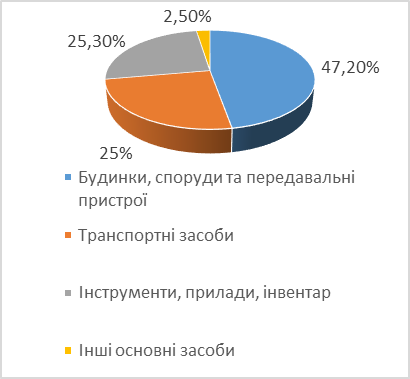 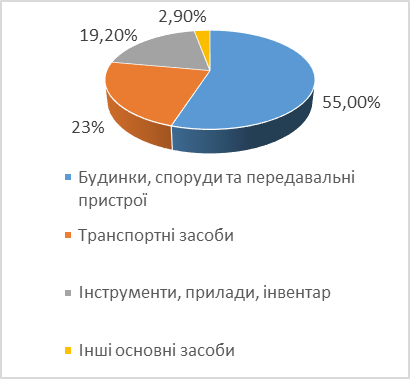 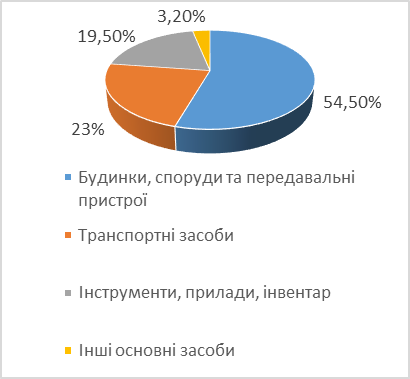 2018 рік2019 рік2020 рікПоказникиРокиРокиРокиТемп росту, 2019/Темп росту, 2020/Показники201820192020Темп росту, 2019/Темп росту, 2020/2018,%2019,%1. Середньорічна вартість основних засобів, тис. грн389906032161323154,71101,662. Середньорічна вартість активнихосновних засобів, тис. грн388725983460558153,93101,213. Середньооблікова чисельністьперсоналу основної діяльності, чол.676969102,99100,004. Середньооблікова чисельністьробітників, чол.788080102,56100,005. Фондоозброєність праці одногопрацюючого, тис. грн581,94874,22888,74150,22101,666. Технічна озброєність праці одногоробітника, тис. грн498,36747,93756,98150,08101,21ПоказникиУсього вартість основних засобіву тому числіу тому числіу тому числіу тому числіПоказникиУсього вартість основних засобівБудівлі, споруди та передавальніпристроїМашини та обладнанняТранспортні засобиІнші основні засоби2018 рік2018 рік2018 рік2018 рік2018 рік2018 рік1. Первісна вартість основних засобів, тис.грн389901725011924673230842. Сума зносу, тис. грн4728176315609184873. Коефіцієнт зносу, %12,110,213,113,615,84.Коефіцієнт придатності, %87,989,886,986,484,22019 рік2019 рік2019 рік2019 рік2019 рік2019 рік1. Первісна вартістьосновних засобів, тис. грн603212817818140934446592. Сума зносу, тис. грн1108740283115278011643. Коефіцієнт зносу, %18,414,317,229,825,04.Коефіцієнтпридатності, %81,685,782,870,275,02020рік2020рік2020рік2020рік2020рік2020рік1. Первісна вартість основних засобів, тис.грн613232817018674956049192. Сума зносу, тис. грн1237440363780297415843. Коефіцієнт зносу, %20,214,320,231,132,24.Коефіцієнтпридатності, %79,885,779,868,967,8Основні фактори зміни фондовіддачі основних виробничих засобівОсновні фактори зміни фондовіддачі основних виробничих засобівОсновні фактори зміни фондовіддачі основних виробничих засобівОсновні фактори зміни фондовіддачі основних виробничих засобівЗміна структури основних засобівЗміна структури основних засобівЗміна структури основних засобівЗміна структури основних засобівЗміна продуктивності основних засобівЗміна продуктивності основних засобівЗміна продуктивності основних засобівЗміна продуктивності основних засобівЗміна фондовіддачі активної частини основних засобівЗміна фондовіддачі активної частини основних засобівЗміна фондовіддачі активної частини основних засобівЗміна фондовіддачі активної частини основних засобівЗміна питомої ваги активної частини основних засобівЗміна питомої ваги активної частини основних засобівЗміна питомої ваги активної частини основних засобівЗміна питомої ваги активної частини основних засобівЗміна часу роботи обладнання за рахунок цілоденних та внутрішньозмінних простоїв, зміни графіку завантаженості обладнанняЗміна часу роботи обладнання за рахунок цілоденних та внутрішньозмінних простоїв, зміни графіку завантаженості обладнанняПоказники2019 рік2020 рікВідхи- лення (+,-)у т. ч. за рахуноку т. ч. за рахунокПоказники2019 рік2020 рікВідхи- лення (+,-)питомої ваги АФфондовіддачі АФФондовіддача	основних виробничих засобів, грн13,0515,372,32Питома вага активних засобів, %39,9834,81-5,18-1,69Фондовіддача активних засобів, грн32,6444,1611,52+ 4,01№ з/ пЗміст господарської операціїЗміст господарської операціїКореспонденція рахунківКореспонденція рахунківСума, грн.№ з/ пЗміст господарської операціїЗміст господарської операціїДебетКредитСума, грн.1223451Перерахований постачальнику за стілаванс371	«Розрахунки	за виданими авансами»311	«Поточні рахунки		внаціональній валюті»60002Відображена	сума податкового кредиту з ПДВВідображена	сума податкового кредиту з ПДВ641	«Розрахунки	за податками»644	«Податковий кредит»10003Відображено	надходження столу	від постачальникаВідображено	надходження столу	від постачальника152	«Придбання (виготовлення) основних засобів»631	«Розрахунки з вітчизняними постачальниками»50004Відображена сума ПДВВідображена сума ПДВ644	«Податковий кредит»631	«Розрахунки	з вітчизняними постачальниками»10005Відображені взаєморозрахунки постачальникомз631	«Розрахунки	з вітчизняними постачальниками»371	«Розрахункиза	виданими авансами»60006Відображені витрати на транспортування та монтажу столуВідображені витрати на транспортування та монтажу столу152	«Придбання (виготовлення) основних засобів»631 «Розрахунки	з вітчизняними постачальниками»7007Відображена сума ПДВВідображена сума ПДВ641	«Розрахунки	за податками»631 «Розрахунки	з вітчизнянимипостачальниками»1408Здійснена	оплата	за транспортування та збираннястолуЗдійснена	оплата	за транспортування та збираннястолу631	«Розрахунки	з вітчизнянимипостачальниками»311	«Поточні рахунки		внаціональній валюті»8409Стіл	зараховано	до основних засобівскладу106	«Інструменти, прилади та інвентар»152	«Придбання (виготовлення) основних засобів»5840№ з/ пЗміст господарської операціїКореспонденція рахунківКореспонденція рахунківСума, грн.№ з/ пЗміст господарської операціїДебетКредитСума, грн.123451Списано	залишкову	вартість стелажів для інструменту972 «Втрати від зменшення корисності активів»106	«Інструменти, прилади та інвентар»100002Списано суму зносу131	«Знососновних засобів»106	«Інструменти, прилади та інвентар»20003Відображено	дохід	від реалізації377	«Розрахунки	з іншими дебіторами »742	«Дохід	від відновлення корисності активів»180004Відображено податкове зобо'я- зання з ПДВ742 «Дохід від відновлення корисності активів»641 «Розрахунки за податками»30005Списано	дохід	на	фінансові результати742 «Дохід від відновлення корисності активів»793	«Результатіншої	звичайної діяльності150006Списано витрати на фінансові результати793	«Результатіншої	звичайної діяльності972	«Втрати	відзменшення корисності активів»10000з/пЗміст господарської операціїКореспондуючі рахункиКореспондуючі рахункиКореспондуючі рахункиСума, грн.з/пЗміст господарської операціїДебетКредитКредитСума, грн.123445Дооцінка основних засобівДооцінка основних засобівДооцінка основних засобівДооцінка основних засобівДооцінка основних засобівДооцінка основних засобів1Відображено	сумудооцінки нарахованого зносу на Компресор КСР-04/5010	«Основні засоби»131 «Знос основних засобів»131 «Знос основних засобів»15002Відображено		суму дооцінки	залишковоївартості	Компресора	КСР- 04/5010	«Основні засоби»423активів»«Дооцінка7500Уцінка основних засобівУцінка основних засобівУцінка основних засобівУцінка основних засобівУцінка основних засобів1Відображено		суму уцінки нарахованого зносу Плиткоріза	ручногомонорейковий	Haіsser Іndustry131	«Знос основних засобів»10засоби»«Основні20002Відображено		суму уцінки залишкової вартості Плиткоріза	ручногомонорейковий	Haіsser Іndustry975	«Уцінка необоротних активів		іфінансових інвестицій»10засоби»«Основні6000№ з/ пЗміст господарської операціїКореспонденція рахунківКореспонденція рахунківКореспонденція рахунківКореспонденція рахунківСума, грн.№ з/ пЗміст господарської операціїДебетДебетКредитКредитСума, грн.12334451Списано залишкову	вартість системи відеоспостереження976	«Списання необоротних активів»976	«Списання необоротних активів»104	«Машини обладнання »та70002Списано суму зносу ліквідованої системи відеоспостереження131	«Знососновних засобів»131	«Знососновних засобів»104	«Машини обладнання »та380003Оприбутковано	матеріали, отримані в результаті ліквідації системи відеоспостереження209 «Інші матеріали»209 «Інші матеріали»746 «Інші доходи від звичайної діяльності»746 «Інші доходи від звичайної діяльності»72754Вартість	оприбуткованих матеріалів визнано доходом звітного періоду746 «Інші доходи від звичайної діяльності»746 «Інші доходи від звичайної діяльності»793	«Результатіншої	звичайної діяльності»793	«Результатіншої	звичайної діяльності»72755Витрати, понесені у зв’язку з ліквідацією	системи відеоспостереження списуються на зменшення доходів793іншої діяльності»«Результат звичайної976	«Списання необоротних активів»976	«Списання необоротних активів»500